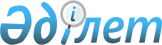 О воинской службе и статусе военнослужащихЗакон Республики Казахстан от 16 февраля 2012 года № 561-IV ЗРК.
      Вниманию пользователей!
      Для удобства пользования РЦПИ создано ОГЛАВЛЕНИЕ
      Сноска. По всему тексту слова "аулов (сел)", "аульных (сельских)", "аула (села)", "аульного (сельского)", "аульной (сельской)" заменены соответственно словами "сел", "сельских", "села", "сельского", "сельской" Конституционным Законом РК от 03.07.2013 № 121-V (вводится в действие по истечении десяти календарных дней после его первого официального опубликования).
      Сноска. По всему тексту слова "высшем учебном заведении", "высших учебных заведениях", "высшего учебного заведения", "высших учебных заведений" заменены соответственно словами "организации высшего и (или) послевузовского образования", "организациях высшего и (или) послевузовского образования", "организации высшего и (или) послевузовского образования", "организаций высшего и (или) послевузовского образования" Законом РК от 15.04.2022 № 114-VII (вводится в действие по истечении десяти календарных дней после дня его первого официального опубликования).
      Настоящий Закон регулирует общественные отношения в сфере прохождения воинской службы гражданами Республики Казахстан и определяет основы государственной политики по социальному обеспечению военнослужащих. Глава 1. ОБЩИЕ ПОЛОЖЕНИЯСтатья 1. Основные понятия, используемые в настоящем Законе
      В настоящем Законе используются следующие основные понятия: 
      1) адъюнкт – военнослужащий офицерского и сержантского составов, обучающийся в иностранном военном учебном заведении, реализующем образовательные программы послевузовского образования; 
      1-1) лица гражданского персонала (работники) – граждане Республики Казахстан, находящиеся на государственной службе или состоящие в трудовых отношениях в Вооруженных Силах Республики Казахстан, других войсках и воинских формированиях (далее – Вооруженные Силы, другие войска и воинские формирования);
      2) переменный состав – категория военнослужащих Вооруженных Сил, других войск и воинских формирований, обучающихся в военных, специальных учебных заведениях, не входящих в штатную численность Вооруженных Сил, других войск и воинских формирований;
      3) военнослужащие, проходящие воинскую службу по призыву, – граждане Республики Казахстан, призванные на воинскую службу в Вооруженные Силы, другие войска и воинские формирования на срок, предусмотренный настоящим Законом;
      4) отсрочка – перенос срока призыва граждан на воинскую службу по основаниям, предусмотренным настоящим Законом; 
      5) допризывники – граждане Республики Казахстан мужского пола, проходящие подготовку к воинской службе до принятия на воинский учет; 
      6) призывники – граждане Республики Казахстан мужского пола, приписанные к призывным участкам местных органов военного управления и подлежащие призыву на срочную воинскую службу;
      7) воинское звание – знак воинского различия, присваиваемый военнослужащему и военнообязанному; 
      8) военный билет – единый бессрочный личный учетно-воинский документ гражданина, определяющий его принадлежность к воинской службе и отношение к воинской обязанности; 
      9) штат воинской части (учреждения) – документ, определяющий состав, организационно-штатную структуру, численность личного состава и количество закрепленного основного вооружения и военной техники в соответствии с кадастром вооружения и военной техники Вооруженных Сил, других войск и воинских формирований;
      10) воинский учет – система учета и анализа количественных и качественных данных о призывниках, военнослужащих и мобилизационных ресурсах; 
      11) воинские сборы – мероприятия, проводимые органами военного управления, уполномоченными государственными органами по военной подготовке в целях приобретения и совершенствования военных знаний военнообязанными и гражданами, а также в иных случаях, предусмотренных законами Республики Казахстан. 
      Воинские сборы делятся на: 
      учебные сборы – вид воинских сборов, проводимых в целях подготовки и переподготовки военнообязанных, призывников при поступлении в военные учебные заведения и студентов военных кафедр; 
      поверочные сборы – вид воинских сборов, проводимых в целях проверки готовности воинских частей, предназначенных к выполнению задач в организационно-штатной структуре военного времени; 
      специальные сборы – вид воинских сборов, проводимых в целях выполнения мероприятий по введению и обеспечению режима чрезвычайного положения, ликвидации чрезвычайных ситуаций и их последствий и в иных случаях, определяемых Президентом Республики Казахстан; 
      12) военный интерн – военнослужащий, обучающийся в военной интернатуре; 
      13) военная интернатура – форма подготовки военнослужащих по клиническим специальностям в рамках базового высшего медицинского образования для получения допуска к клинической практике, осуществляемая структурным подразделением высшего военного учебного заведения; 
      14) военная кафедра – кафедра при организации высшего и (или) послевузовского образования Республики Казахстан, осуществляющая военную подготовку граждан по программам офицеров запаса и сержантов запаса;
      15) военная форма одежды – утвержденная Президентом Республики Казахстан форменная одежда со знаками отличия и различия (обмундирование) и снаряжение, определяющие принадлежность военнослужащих к Вооруженным Силам, другим войскам и воинским формированиям; 
      16) воинская служба – особый вид государственной службы военнослужащих Вооруженных Сил, других войск и воинских формирований, направленной на непосредственное обеспечение военной безопасности, связанной с вооруженной защитой суверенитета, территориальной целостности и неприкосновенности Государственной границы Республики Казахстан; 
      17) срок воинской службы – весь период прохождения воинской службы в статусе военнослужащего в Вооруженных Силах, других войсках и воинских формированиях; 
      18) контракт о прохождении воинской службы – договор между уполномоченным органом и гражданином Республики Казахстан о прохождении воинской службы в добровольном порядке, устанавливающий права, обязанности и ответственность сторон на период прохождения гражданином воинской службы; 
      19) увольнение с воинской службы – исключение военнослужащего из списков воинской части (учреждения) с зачислением в запас или отставку по основаниям, предусмотренным настоящим Законом; 
      20) военнослужащие – граждане Республики Казахстан, состоящие на воинской службе в Вооруженных Силах, других войсках и воинских формированиях; 
      21) воинская должность – штатная единица Вооруженных Сил, других войск и воинских формирований, на которую возложены должностные полномочия, должностные и специальные обязанности для выполнения функций воинской службы;
      22) военнообязанные – граждане Республики Казахстан, состоящие на воинском учете и пребывающие в запасе до предельного возраста состояния на воинском учете; 
      23) запас военнообязанных (далее – запас) – военнообязанные установленного настоящим Законом возраста, состоящие на воинском учете в местных органах военного управления районов, городов областного значения, используемые в целях доукомплектования, мобилизационного развертывания и восполнения потерь Вооруженных Сил, других войск и воинских формирований в период мобилизации, военного положения и в военное время; 
      24) воинская обязанность – конституционная обязанность граждан Республики Казахстан по защите Республики Казахстан; 
      25) военное учебное заведение – организация образования, подведомственная Министерству обороны, Комитету национальной безопасности и Национальной гвардии Республики Казахстан и реализующая образовательные программы различных уровней;
      25-1) профессорско-преподавательский состав военных учебных заведений – военнослужащие и лица гражданского персонала Вооруженных Сил, занимающиеся образовательной, научной, методической деятельностью;
      25-2) военный врач-резидент – военнослужащий, обучающийся в рамках образовательной программы резидентуры под надзором наставника медицинской организации;
      26) начальная военная и технологическая подготовка – обязательный предмет обучения (учебная дисциплина) по основам военного дела, робототехнике и IT-технологиям в организациях среднего, технического и профессионального образования, определяемых уполномоченным органом в области образования; 
      27) полевой выход – занятия по программам боевой, мобилизационной и оперативной подготовки в полевых условиях, а также выполнение специальных полевых работ в интересах Вооруженных Сил, других войск и воинских формирований; 
      28) докторант – военнослужащий, обучающийся в докторантуре; 
      29) выслуга лет – продолжительность нахождения гражданина на воинской службе, службе в специальных государственных и правоохранительных органах, фельдъегерской службе, а также в иных случаях, предусмотренных законами Республики Казахстан, исчисляемая как в календарном, так и льготном исчислении; 
      30) всеобщее военное обучение – обязательное обучение граждан Республики Казахстан военной подготовке в период введения военного положения; 
      31) личный состав – военнослужащие и лица гражданского персонала (работники);
      32) кадет – военнослужащий, обучающийся в военном учебном заведении, реализующем образовательные программы технического и профессионального или послесреднего образования; 
      33) военнослужащие, проходящие воинскую службу по контракту, – граждане Республики Казахстан, добровольно поступившие на воинскую службу в Вооруженные Силы, другие войска и воинские формирования на срок, определяемый настоящим Законом; 
      34) курсант – военнослужащий, обучающийся в военном учебном заведении, реализующем образовательные программы высшего образования, или в иностранном военном учебном заведении, после окончания которого присваивается первое воинское звание офицерского состава; 
      35) курсовая подготовка – форма дополнительного образования военнослужащих и лиц гражданского персонала Вооруженных Сил, осуществляемая в военных учебных заведениях, учебных центрах или в организациях образования иностранных государств в соответствии с международными договорами или приглашениями;
      35-1) Президентский резерв высшего командования Вооруженных Сил – список военнослужащих Вооруженных Сил, прошедших особый порядок отбора, определенный Правилами прохождения воинской службы в Вооруженных Силах, других войсках и воинских формированиях, утверждаемыми Президентом Республики Казахстан (далее – Правила прохождения воинской службы), для выдвижения на должности высшего командования Вооруженных Сил;
      36) действующий резерв – военнослужащие, выполняющие возложенные оперативные задачи в рамках разведывательной деятельности; 
      37) специализированная организация Министерства обороны – организация, осуществляющая подготовку, переподготовку граждан по военно-техническим и иным специальностям в целях обучения призывников, военнообязанных на безвозмездной, возмездной основах, а также по управлению транспортными средствами на основе хозяйственной деятельности и по образовательным программам технического и профессионального образования; 
      38) магистрант – военнослужащий, обучающийся в магистратуре; 
      39) срочная воинская служба – воинская служба граждан мужского пола, основанная на их призыве в Вооруженные Силы, другие войска и воинские формирования на воинские должности рядового и сержантского составов в порядке, определенном настоящим Законом; 
      40) отставка – состояние лиц, уволенных с воинской службы или исключенных с воинского учета, достигших предельного возраста пребывания в запасе, либо лиц, признанных не годными к воинской службе с исключением с воинского учета; 
      41) офицеры – военнослужащие, которым присвоены соответствующие воинские звания офицерского состава; 
      42) психофизиологическое и полиграфологическое исследования – совокупность проверочных мероприятий, направленных на всестороннюю оценку индивидуально-психологических и психофизиологических качеств военнослужащих и граждан Республики Казахстан, осуществляемых при отборе для прохождения воинской службы на должностях, перечень которых утверждается руководителем уполномоченного органа; 
      43) ротация – перемещение военнослужащих на равнозначные и иные должности в Вооруженных Силах, других войсках и воинских формированиях; 
      44) солдаты (матросы) – военнослужащие, которым присвоены соответствующие воинские звания рядового состава;
      45) сержанты (старшины) – военнослужащие, которым присвоены соответствующие воинские звания сержантского состава;
      46) воспитанники – граждане Республики Казахстан, обучающиеся в организациях образования, реализующих образовательные программы общего среднего, технического и профессионального, послесреднего образования с дополнительными образовательными программами по военной подготовке; 
      47) выход в море – выход экипажей кораблей, катеров и судов, военнослужащих в море для выполнения задач;
      48) уполномоченное должностное лицо – должностное лицо, которому предоставлено право заключения контракта о прохождении воинской службы в порядке, определяемом Правилами прохождения воинской службы;
      49) уполномоченный орган – государственный орган, в структуре которого предусмотрено прохождение воинской службы; 
      50) организационно-штатные мероприятия – мероприятия, проводимые в Вооруженных Силах, других войсках и воинских формированиях по созданию, ликвидации, реорганизации, передислокации, переподчинению, изменению штатов государственных учреждений и их структурных подразделений, а также по изменению состава и штатной численности Вооруженных Сил, других войск и воинских формирований; 
      51) улан – лицо, обучающееся на первом или втором курсе в военном учебном заведении, реализующем образовательные программы технического и профессионального образования на базе основного среднего образования.
      Сноска. Статья 1 в редакции Закона РК от 13.06.2017 № 69-VI (вводится в действие по истечении десяти календарных дней после дня его первого официального опубликования); с изменениями, внесенными законами РК от 02.07.2018 № 165-VI (вводится в действие по истечении десяти календарных дней после дня его первого официального опубликования); от 04.07.2018 № 171-VI (вводится в действие по истечении десяти календарных дней после дня его первого официального опубликования); от 10.06.2020 № 344-VI (вводится в действие по истечении десяти календарных дней после дня его первого официального опубликования); от 16.11.2020 № 375-VI (вводится в действие по истечении десяти календарных дней после дня его первого официального опубликования);от 15.04.2022 № 114-VII (вводится в действие по истечении десяти календарных дней после дня его первого официального опубликования); от 19.04.2024 № 74-VIII (вводится в действие по истечении десяти календарных дней после дня его первого официального опубликования).

Статья 2. Правовая основа воинской службы в Вооруженных Силах
      1. Правовую основу воинской службы в Вооруженных Силах, других войсках и воинских формированиях составляют Конституция Республики Казахстан, Трудовой кодекс Республики Казахстан с особенностями, предусмотренными настоящим Законом, законы Республики Казахстан, регулирующие деятельность правоохранительных органов, и иные нормативные правовые акты Республики Казахстан.
      2. Если международным договором, ратифицированным Республикой Казахстан, установлены иные правила, чем те, которые предусмотрены в настоящем Законе, то применяются правила международного договора.
      Сноска. Статья 2 с изменением, внесенным Законом РК от 13.06.2017 № 69-VI (вводится в действие по истечении десяти календарных дней после дня его первого официального опубликования).

Статья 3. Принципы воинской службы и статуса военнослужащих
      Принципами воинской службы и статуса военнослужащих являются:
      1) законность;
      2) полное, достаточное и своевременное обеспечение военнослужащих с учетом условий прохождения воинской службы для выполнения поставленной перед ними задачи;
      3) защита прав и свобод военнослужащего от преступных и иных противоправных посягательств, его неприкосновенность при исполнении обязанностей воинской службы;
      4) единоначалие и субординация;
      5) независимость от деятельности политических партий и иных общественных объединений.Статья 4. Сфера действия настоящего Закона
      Действие настоящего Закона распространяется на всех военнослужащих Республики Казахстан, в том числе на военнослужащих Республики Казахстан, проходящих воинскую службу в составе объединенных (коалиционных) вооруженных сил, а также миротворческих сил в соответствии с международными договорами, ратифицированными Республикой Казахстан, и военнообязанных, призванных на воинские сборы.
      Действие настоящего Закона распространяется на политических государственных служащих в части, не противоречащей законодательству Республики Казахстан о государственной службе.
      Отдельные положения и нормы настоящего Закона о социальном обеспечении военнослужащих распространяются на членов их семей, лиц, уволенных с воинской службы, а также членов семей военнослужащих, которые погибли, умерли, пропали без вести в период прохождения воинской службы или которым установлена инвалидность в результате исполнения обязанностей воинской службы.
      Статус граждан Республики Казахстан, уволенных с воинской службы из Вооруженных Сил, других войск и воинских формирований и переехавших на постоянное место жительства в другие государства, определяется международными договорами Республики Казахстан с государствами, избранными для постоянного проживания.
      Сноска. Статья 4 с изменениями, внесенными законами РК от 13.06.2017 № 69-VI (вводится в действие по истечении десяти календарных дней после дня его первого официального опубликования); от 27.06.2022 № 129-VII (вводится в действие по истечении десяти календарных дней после дня его первого официального опубликования).

Статья 5. Статус военнослужащего
      1. Статус военнослужащего включает общие права, свободы и обязанности военнослужащего как гражданина Республики Казахстан с установленными законами изъятиями и ограничениями, а также его права, обязанности и ответственность, обусловленные особенностями воинской службы.
      Изъятия и ограничения прав и свобод, особые обязанности и ответственность военнослужащих компенсируются дополнительными правами и льготами, установленными настоящим Законом.
      Статус военнослужащего приобретают граждане:
      призванные на воинскую службу (сборы) – со дня издания приказа соответствующего начальника об убытии из местного органа военного управления к месту прохождения воинской службы (сборов);
      поступившие на воинскую службу по контракту – со дня издания приказа командира (начальника) воинской части (учреждения) о зачислении в списки личного состава части;
      поступившие в военные учебные заведения, реализующие программы технического и профессионального, послесреднего и высшего образования, если до этого они не являлись военнослужащими, – для военных учебных заведений со дня издания приказа начальника военного учебного заведения о зачислении в списки учебного состава, за исключением уланов, а при поступлении в иностранное военное учебное заведение – со дня издания приказа руководителя уполномоченного органа о направлении на учебу;
      уланы, завершившие второй курс обучения в военных учебных заведениях, реализующих образовательные программы технического и профессионального образования на базе основного среднего образования, – со дня издания приказа начальника военного учебного заведения о продолжении обучения, переводе на третий курс и назначении на воинскую должность переменного состава кадета.
      Статус военнослужащего гражданин утрачивает со дня исключения из списков воинской части в связи с увольнением с воинской службы (окончанием воинских сборов), а также в случае перевода в специальные государственные и правоохранительные органы Республики Казахстан.
      2. Военнослужащие при исполнении обязанностей воинской службы находятся под защитой государства. Они подчиняются только лицам, которые в соответствии с общевоинскими уставами являются для них начальниками, и никто другой не вправе вмешиваться в их служебную деятельность, за исключением случаев, предусмотренных законами Республики Казахстан.
      3. Военнослужащий находится при исполнении обязанностей воинской службы в случаях:
      1) исполнения должностных обязанностей;
      2) участия в боевых действиях, выполнения задач в условиях чрезвычайного или военного положения, а также в условиях вооруженных конфликтов;
      3) участия в миротворческих операциях по поддержанию мира и безопасности;
      4) участия в антитеррористических операциях;
      5) участия в ликвидации чрезвычайных ситуаций;
      6) полевых выходов (выходов в море), участия в учениях или походах кораблей;
      7) нахождения на территории воинской части в течение установленного распорядком дня служебного времени или в другое время, если это вызвано служебной необходимостью;
      8) нахождения в служебной командировке;
      9) следования к месту службы и обратно;
      10) нахождения на лечении, следования к месту лечения и обратно;
      11) прохождения воинских сборов;
      12) нахождения в плену, в положении заложника или интернированного;
      13) оказания помощи правоохранительным органам по защите прав и свобод человека и гражданина, охране правопорядка и обеспечению общественной безопасности;
      14) нахождения в действующем резерве;
      15) нахождения на повышении квалификации, переподготовке, переквалификации, учебе, войсковой стажировке;
      16) проведения исследований, нахождения на войсковых и других испытаниях.
      Статус военнослужащих по призыву офицерского состава определяется статусом военнослужащих по контракту.
      Военнослужащий срочной службы находится при исполнении обязанностей воинской службы в течение всего времени прохождения срочной службы, а военнообязанный – в течение всего времени прохождения воинских сборов.
      4. Командирам (начальникам) запрещается отдавать приказы (приказания) и распоряжения, не имеющие отношения к исполнению обязанностей воинской службы или направленные на нарушение законодательства Республики Казахстан.
      5. Военнослужащим для удостоверения их статуса в установленном уполномоченным органом порядке выдаются жетоны с личными номерами, удостоверения личности военнослужащего (военные билеты) и (или) служебные удостоверения.
      6. Военнослужащим офицерского состава органов военной разведки Министерства обороны Республики Казахстан, уполномоченным осуществлять оперативно-розыскную и разведывательную деятельность, в подтверждение их личности и полномочий выдаются служебные удостоверения органов военной разведки Министерства обороны Республики Казахстан.
      Порядок выдачи, использования и описание служебного удостоверения определяются Министром обороны Республики Казахстан.
      Служебное удостоверение военнослужащего органа военной разведки Министерства обороны Республики Казахстан подтверждает его право на ношение и хранение оружия, специальных средств, иные полномочия, предоставленные в соответствии с законами Республики Казахстан.
      7. Военнослужащим органов военной полиции, военной прокуратуры и военно-следственных органов в целях выполнения законодательно закрепленных задач в подтверждение их личности и полномочий выдаются служебные удостоверения и жетоны.
      Порядок выдачи, использования и описание служебного удостоверения и жетона определяются руководителем уполномоченного органа.
      Служебное удостоверение военнослужащих органов военной полиции, военной прокуратуры и военно-следственных органов подтверждает их право на ношение и хранение оружия, специальных средств, иные полномочия, предоставленные военнослужащим и сотрудникам в соответствии с законами Республики Казахстан.
      Сноска. Статья 5 с изменениями, внесенными законами РК от 11.04.2014 № 189-V (вводится в действие по истечении десяти календарных дней после дня его первого официального опубликования); от 13.11.2015 № 398-V (вводится в действие по истечении десяти календарных дней после дня его первого официального опубликования); от 13.06.2017 № 69-VI (вводится в действие по истечении десяти календарных дней после дня его первого официального опубликования); от 14.03.2023 № 206-VII (вводится в действие по истечении десяти календарных дней после дня его первого официального опубликования).

Статья 6. Права военнослужащих
      1. Военнослужащие пользуются всеми правами и свободами, предусмотренными Конституцией и законодательством Республики Казахстан, с учетом ограничений, определенных законами Республики Казахстан.
      Военнослужащие имеют право:
      1) на обеспечение за счет государства денежным довольствием на основании единой системы оплаты труда работников органов Республики Казахстан, содержащихся за счет государственного бюджета, утверждаемой Правительством Республики Казахстан по согласованию с Президентом Республики Казахстан, в порядке, предусмотренном первыми руководителями уполномоченных органов;
      2) на обеспечение за счет государства вещевым и другими видами имущества по нормам, утвержденным первыми руководителями уполномоченных государственных органов по согласованию с центральным уполномоченным органом по бюджетному планированию;
      3) на продвижение по службе с учетом квалификации, способностей, добросовестного исполнения своих должностных обязанностей;
      3-1) на обжалование принимаемых в отношении их решений и действий (бездействия) вышестоящим должностным лицам, а также в суд в порядке, установленном законами Республики Казахстан;
      4) по согласованию с уполномоченным должностным лицом поступать в военные учебные заведения, проходить курсовую подготовку, профессиональную подготовку, переподготовку и повышение квалификации, а также поступать не по военным специальностям (кроме военнослужащих срочной службы, курсантов и кадетов) в организации образования, реализующие учебные программы технического и профессионального, послесреднего, высшего и послевузовского образования, в порядке, установленном законодательством Республики Казахстан;
      5) на охрану здоровья и условия службы, отвечающие требованиям техники безопасности и гигиены;
      6) на возмещение вреда, причиненного жизни и здоровью или личному имуществу при исполнении обязанностей воинской службы в порядке, определенном законодательством Республики Казахстан;
      7) на обеспечение жилищем в период прохождения воинской службы в соответствии с настоящим Законом;
      8) на хранение, ношение и применение специальных средств, оружия при исполнении обязанностей воинской службы.
      9) на ознакомление с документами, определяющими их права, должностные и специальные обязанности;
      10) на ознакомление с отзывами об их служебной деятельности и другими документами до внесения их в личное дело, материалами личного дела (за исключением материалов специальной проверки, содержащих сведения, составляющие государственные секреты), а также на приобщение к личному делу их письменных объяснений, других документов и материалов;
      11) на защиту своих персональных данных и членов своей семьи;
      12) на медицинское обеспечение и санаторно-курортное лечение;
      13) на пенсионное обеспечение и социальную защиту;
      14) на надлежащие организационно-технические и санитарные условия с учетом особенностей воинской службы;
      15) на отдых;
      16) на осуществление педагогической, научной или иной творческой деятельности.
      2. Правила ношения военнослужащими оружия определяются общевоинскими уставами. Военнослужащие в качестве крайней меры имеют право применять оружие лично или в составе подразделения в случаях:
      1) отражения вооруженного нападения на охраняемые военные и гражданские объекты, караулы, помещения и сооружения воинских частей;
      2) пресечения попытки насильственного завладения оружием и военной техникой;
      3) защиты военнослужащих и гражданских лиц от нападения, угрожающего их жизни или здоровью, в том числе от нападения животных, если иными способами и средствами защитить их невозможно;
      4) задержания лица, совершившего уголовное правонарушение, оказывающего вооруженное сопротивление либо застигнутого при совершении тяжкого, особо тяжкого преступления, а также вооруженного лица, отказывающегося выполнить законные требования о сдаче оружия, если иными способами и средствами преодолеть сопротивление, задержать преступника или изъять оружие невозможно;
      5) освобождения заложников, захваченных охраняемых объектов, сооружений и специальных (воинских) грузов;
      6) пресечения побега из-под стражи лиц, в отношении которых избрана мера пресечения в виде содержания под стражей, пресечения побега осужденных к лишению свободы, а также для пресечения попыток их насильственного освобождения;
      7) подачи сигнала тревоги или вызова помощи;
      8) необходимой обороны и крайней необходимости.
      Применение оружия должно предусматривать предупреждение о намерении его применить, за исключением внезапного вооруженного нападения, нападения с использованием боевой техники, транспортных средств, морских и речных судов, а также побега из-под стражи с оружием.
      При применении и использовании оружия военнослужащий обязан принять все возможные меры для обеспечения безопасности окружающих граждан, а в случае необходимости оказать неотложную медицинскую помощь пострадавшим.
      Запрещается применять оружие в отношении женщин и несовершеннолетних, за исключением случаев совершения ими акта терроризма, вооруженного нападения, оказания ими вооруженного сопротивления либо совершения ими группового нападения, представляющего угрозу жизни военнослужащему или другим лицам, если иными способами и средствами отразить такое нападение невозможно.
      О каждом случае применения или использования оружия военнослужащий докладывает командиру (начальнику).
      3. Иные права военнослужащих могут устанавливаться законами Республики Казахстан и актами Президента Республики Казахстан.
      Сноска. Статья 6 с изменениями, внесенными законами РК от 04.07.2014 № 233-V (вводится в действие с 01.01.2015); от 29.09.2014 № 239-V (вводится в действие по истечении десяти календарных дней после дня его первого официального опубликования); от 13.06.2017 № 69-VI (вводится в действие по истечении десяти календарных дней после дня его первого официального опубликования); от 29.06.2020 № 351-VI (вводится в действие с 01.07.2021); от 15.04.2022 № 114-VII (вводится в действие по истечении десяти календарных дней после дня его первого официального опубликования).

Статья 7. Общие обязанности военнослужащих
      1. Военнослужащий обязан:
      1) соблюдать Конституцию и другие нормативные правовые акты Республики Казахстан, а также соблюдать требования общевоинских уставов;
      2) принять военную присягу в установленном порядке;
      3) точно и в срок выполнять приказы командиров (начальников);
      3-1) выполнить решение руководителя уполномоченного органа о его ротации в порядке и сроки, определяемые Правилами прохождения воинской службы;
      4) участвовать в составе воинских частей и подразделений Вооруженных Сил, других войск и воинских формирований, объединенных (коалиционных) вооруженных сил в соответствии с международными договорами в вооруженных конфликтах;
      5) быть дисциплинированным, бдительным и не допускать разглашения государственных секретов;
      6) соблюдать условия контракта о прохождении воинской службы;
      7) соблюдать правила ношения военной формы одежды;
      8) соблюдать требования и выполнять нормативы по физической подготовке, утверждаемые руководителями уполномоченных органов;
      9) уметь применять вверенные ему оружие, вооружение и военную технику, обеспечивать его сохранность и правильную эксплуатацию.
      10) соблюдать нормы служебной этики, установленные законодательством Республики Казахстан;
      11) принимать на себя ограничения, установленные законами Республики Казахстан;
      12) обеспечивать сохранность военного имущества;
      13) подать рапорт в письменной форме и незамедлительно информировать командира (начальника) в случаях, когда частные интересы военнослужащего пересекаются или входят в противоречие с его должностными полномочиями;
      14) не допускать публичных выступлений, причиняющих вред интересам воинской службы;
      15) незамедлительно в письменной форме информировать командира (начальника) о:
      намерении принять гражданство иностранного государства;
      подаче заявления о выходе из гражданства Республики Казахстан; 
      намерении супруги (супруга) или своих близких родственников принять гражданство иностранного государства и (или) подаче ими заявления о выходе из гражданства Республики Казахстан, если это стало ему известно;
      16) при увольнении с воинской службы по отрицательным мотивам, служебному несоответствию, выявившемуся по итогам аттестации, в связи с прекращением гражданства Республики Казахстан возместить государству в порядке, определенном первым руководителем уполномоченного государственного органа:
      деньги, затраченные на его обучение в военном, специальном учебном заведении, в том числе в иностранном государстве, повышение квалификации, курсовую подготовку, переподготовку по военно-техническим и иным специальностям;
      деньги, эквивалентные сумме заключенного договора между Республикой Казахстан и страной обучения.
      2. Должностные и специальные обязанности должностных лиц Вооруженных Сил, других войск и воинских формирований определяются общевоинскими уставами.
      3. Военнослужащий по контракту в течение месяца после поступления на воинскую службу обязан на период прохождения воинской службы передать в доверительное управление находящиеся в собственности военнослужащего акции (доли участия в уставном капитале) коммерческих организаций и иное имущество, использование которого влечет получение доходов, за исключением денег, облигаций, паев открытых и интервальных паевых инвестиционных фондов, законно принадлежащих ему, а также иного имущества, переданного в имущественный наем. Договор на доверительное управление имуществом подлежит нотариальному удостоверению.
      4. Иные обязанности военнослужащих могут устанавливаться законами Республики Казахстан и актами Президента Республики Казахстан.
      Сноска. Статья 7 с изменениями, внесенными законами РК от 13.06.2017 № 69-VI (вводится в действие по истечении десяти календарных дней после дня его первого официального опубликования); от 15.04.2022 № 114-VII (вводится в действие по истечении десяти календарных дней после дня его первого официального опубликования).

Статья 8. Ограничения прав военнослужащих, связанные с прохождением воинской службы
      Военнослужащий не вправе:
      1) быть депутатом представительных органов и членом органов местного самоуправления, состоять в политических партиях, профессиональных союзах, религиозных объединениях, выступать в поддержку какой-либо политической партии;
      2) заниматься другой оплачиваемой деятельностью, кроме медицинской, педагогической, научной и иной творческой деятельности, не препятствующей исполнению обязанностей воинской службы;
      3) заниматься предпринимательской деятельностью, в том числе участвовать в управлении коммерческой организацией независимо от ее организационно-правовой формы, за исключением случаев, когда это является его должностными обязанностями в соответствии с законодательством Республики Казахстан, и случаев приобретения и (или) реализации паев открытых и интервальных паевых инвестиционных фондов, облигаций на организованном рынке ценных бумаг, акций коммерческих организаций (простые акции в объеме, не превышающем пяти процентов от общего количества голосующих акций организаций) на организованном рынке ценных бумаг;
      4) быть представителем по делам третьих лиц, за исключением случаев, предусмотренных законами;
      5) использовать в неслужебных целях военное имущество и другие средства обеспечения его служебной деятельности, другое государственное имущество и служебную информацию;
      6) организовывать и участвовать в забастовках, пикетировании и иных акциях протеста;
      7) использовать свое служебное положение в корыстных целях, в том числе путем сговора с должностными и иными лицами;
      8) занимать должность, находящуюся в непосредственной подчиненности должности, занимаемой его близкими родственниками (родителями (родителем), детьми, усыновителями (удочерителями), усыновленными (удочеренными), полнородными и неполнородными братьями и сестрами, дедушками, бабушками, внуками), супругом (супругой) и (или) свойственниками (полнородными и неполнородными братьями и сестрами, родителями и детьми супруга (супруги), а также иметь в непосредственном подчинении близких родственников, супруга (супругу) и (или) свойственников;
      9) отказываться или уклоняться от прохождения медицинского освидетельствования в медицинских организациях для установления факта употребления психоактивного вещества и состояния опьянения по направлению уполномоченного руководителя. 
      Отказ или уклонение от прохождения освидетельствования влечет увольнение с воинской службы.
      Сноска. Статья 8 с изменениями, внесенными законами РК от 13.06.2017 № 69-VI (вводится в действие по истечении десяти календарных дней после дня его первого официального опубликования); от 07.07.2020 № 361-VI (вводится в действие по истечении десяти календарных дней после дня его первого официального опубликования); от 06.10.2020 № 365-VI (вводится в действие по истечении десяти календарных дней после дня его первого официального опубликования); от 19.04.2024 № 74-VIII (вводится в действие по истечении десяти календарных дней после дня его первого официального опубликования).

 Глава 2. ПОДГОТОВКА ГРАЖДАН К ВОИНСКОЙ СЛУЖБЕСтатья 9. Подготовка граждан к воинской службе
      1. Подготовка граждан к воинской службе – это комплекс обязательных мероприятий, проводимых государственными органами с гражданами допризывных и призывных возрастов в целях их обучения основам воинской службы, а также с военнообязанными в целях подготовки и переподготовки по военно-техническим и иным специальностям для прохождения воинской службы.
      2. Подготовка граждан к воинской службе включает в себя:
      1) начальную военную подготовку;
      2) военную подготовку по дополнительным образовательным программам;
      3) подготовку по военно-техническим и иным специальностям;
      4) военную подготовку по программам офицеров запаса и сержантов запаса.
      3. Подготовка граждан к воинской службе организуется и обеспечивается государственными органами в соответствии с законодательством Республики Казахстан.
      4. Руководители организаций обязаны обеспечить возможность прохождения допризывниками и призывниками подготовки к воинской службе.
      5. Порядок военно-патриотического воспитания граждан определяется Правительством Республики Казахстан.
      Сноска. Статья 9 с изменениями, внесенными законами РК от 29.09.2014 № 239-V (вводится в действие по истечении десяти календарных дней после дня его первого официального опубликования); от 13.06.2017 № 69-VI (вводится в действие по истечении десяти календарных дней после дня его первого официального опубликования); от 10.06.2020 № 344-VI (вводится в действие по истечении десяти календарных дней после дня его первого официального опубликования); от 15.04.2022 № 114-VII (вводится в действие по истечении десяти календарных дней после дня его первого официального опубликования).

Статья 10. Начальная военная подготовка
      1. Начальная военная подготовка проводится с гражданами в организациях образования, реализующих общеобразовательные программы общего среднего образования и образовательные программы технического и профессионального, послесреднего образования.
      2. Граждане, подлежащие призыву и не прошедшие начальную военную подготовку, проходят ее перед призывом на срочную службу в соответствии с Правилами подготовки граждан к воинской службе.
      3. Порядок организации и проведения, а также формирования учебно-материальной базы начальной военной подготовки определяется Министерством обороны Республики Казахстан.
      Сноска. Статья 10 с изменениями, внесенными законами РК от 29.09.2014 № 239-V (вводится в действие по истечении десяти календарных дней после дня его первого официального опубликования); от 13.11.2015 № 398-V (вводится в действие по истечении десяти календарных дней после дня его первого официального опубликования).

 Статья 11. Военная подготовка граждан по дополнительным образовательным программам в организациях образования
      1. Военная подготовка граждан Республики Казахстан по дополнительным образовательным программам производится в организациях образования, реализующих общеобразовательные учебные программы общего среднего образования и образовательные программы технического и профессионального, послесреднего образования.
      2. Порядок прохождения военной подготовки и обеспечения воспитанников всеми видами довольствия определяется Правилами подготовки граждан к воинской службе.
      Сноска. Статья 11 с изменениями, внесенными Законом РК от 13.11.2015 № 398-V (вводится в действие по истечении десяти календарных дней после дня его первого официального опубликования).

Статья 12. Подготовка граждан по военно-техническим и иным специальностям
      Сноска. Заголовок статьи 12 в редакции Закона РК от 13.06.2017 № 69-VI (вводится в действие по истечении десяти календарных дней после дня его первого официального опубликования).
      1. Подготовка граждан по военно-техническим и иным специальностям производится в специализированных организациях Министерства обороны Республики Казахстан на безвозмездной основе в соответствии с потребностью Вооруженных Сил и на возмездной основе с полным или частичным возмещением расходов на обучение. 
      При частичном возмещении расходов на обучение за счет Министерства обороны Республики Казахстан (далее – Министерство обороны) осуществляются проведение учебных стрельб и обеспечение горюче-смазочными материалами.
      2. На безвозмездной основе к подготовке по военно-техническим и иным специальностям привлекаются граждане, годные по состоянию здоровья к воинской службе, в возрасте от семнадцати лет шести месяцев до двадцати шести лет, подлежащие призыву на срочную воинскую службу после окончания подготовки или зачисляемые в мобилизационный резерв. Разнарядка на подготовку младших специалистов формируется Министерством обороны.
      3. На возмездной основе к подготовке по военно-техническим и иным специальностям привлекаются: 
      военнообязанные, годные по состоянию здоровья к воинской службе; 
      призывники в возрасте от двадцати четырех до двадцати семи лет, годные или ограниченно годные по состоянию здоровья к воинской службе, в том числе имеющие отсрочку от призыва на воинскую службу.
      4. Порядок набора призывников, военнообязанных, их направления и обучения на безвозмездной и возмездной основах, организации учебно-воспитательного процесса, а также сроки обучения по военно-техническим и иным специальностям в специализированных организациях Министерства обороны определяются Министром обороны Республики Казахстан.
      5. Количество обучаемых призывников, военнообязанных по военно-техническим и иным специальностям в специализированных организациях Министерства обороны определяется Министром обороны Республики Казахстан исходя из потребности в мобилизационных ресурсах либо младших специалистах.
      6. Началом и окончанием обучения призывников, военнообязанных по военно-техническим и иным специальностям считается дата издания приказов руководителя специализированной организации Министерства обороны о зачислении и окончании. 
      Граждане, проходящие обучение в специализированных организациях Министерства обороны, в период обучения статус военнослужащего не приобретают.
      7. Исключен Законом РК от 13.06.2017 № 69-VI (вводится в действие по истечении десяти календарных дней после дня его первого официального опубликования).

      8. Исключен Законом РК от 13.06.2017 № 69-VI (вводится в действие по истечении десяти календарных дней после дня его первого официального опубликования).

      9. Исключен Законом РК от 13.06.2017 № 69-VI (вводится в действие по истечении десяти календарных дней после дня его первого официального опубликования).

      10. Исключен Законом РК от 13.06.2017 № 69-VI (вводится в действие по истечении десяти календарных дней после дня его первого официального опубликования).


      11. На время прохождения занятий в специализированных организациях Министерства обороны работодатели обязаны предоставить работникам, проходящим обучение в указанных организациях, учебные отпуска.
      12. За призывниками, военнообязанными в период обучения по военно-техническим и иным специальностям сохраняется место работы (должность). В этот период они не могут быть уволены по инициативе работодателя, за исключением случаев ликвидации юридического лица, а также отчислены из организации образования по инициативе руководителя организации образования.
      Сноска. Статья 12 с изменениями, внесенными Законом РК от 13.06.2017 № 69-VI (вводится в действие по истечении десяти календарных дней после дня его первого официального опубликования).

Статья 13. Военная подготовка граждан по программам офицеров запаса и сержантов запаса в организациях высшего и (или) послевузовского образования
      Сноска. Заголовок с изменением, внесенным Законом РК от 15.04.2022 № 114-VII (вводится в действие по истечении десяти календарных дней после дня его первого официального опубликования).
      1. Военная подготовка граждан по программе офицеров запаса проводится на безвозмездной и возмездной основах, программе сержантов запаса – на возмездной основе в соответствии с разнарядкой Министерства обороны исходя из мобилизационной потребности Вооруженных Сил, других войск и воинских формирований, а также необходимости накопления военно-обученного резерва.
      2. Гражданам, окончившим полный курс военной подготовки по программам офицеров запаса и сержантов запаса, присваивается воинское звание "лейтенант запаса" или "младший сержант запаса" соответственно в порядке, определенном Правилами прохождения воинской службы.
      3. Порядок прохождения военной подготовки граждан по программам офицеров запаса и сержантов запаса определяется в соответствии с законодательством Республики Казахстан.
      Сноска. Статья 13 в редакции Закона РК от 10.06.2020 № 344-VI (вводится в действие по истечении десяти календарных дней после дня его первого официального опубликования).

Статья 14. Всеобщее военное обучение граждан
      1. В целях привлечения населения к мероприятиям гражданской обороны и подготовки необходимого контингента для комплектования Вооруженных Сил в военное время проводится всеобщее военное обучение:
      1) мужчин – в возрасте от шестнадцати до шестидесяти лет включительно;
      2) женщин, не имеющих детей или имеющих детей старше десяти лет, – в возрасте от восемнадцати до сорока пяти лет включительно.
      Всеобщее военное обучение граждан осуществляется местными органами военного управления по месту работы, учебы и жительства граждан.
      2. Программа всеобщего военного обучения утверждается Министерством обороны Республики Казахстан.
      3. Министерство обороны разрабатывает программу и осуществляет контроль за мероприятиями по всеобщему военному обучению граждан.
      Сноска. Статья 14 с изменением, внесенным Законом РК от 29.09.2014 № 239-V (вводится в действие по истечении десяти календарных дней после дня его первого официального опубликования).

 Глава 3. ВОИНСКИЙ УЧЕТ. ПРИПИСКА ГРАЖДАН К ПРИЗЫВНЫМ УЧАСТКАМСтатья 15. Воинский учет
      1. Воинскому учету подлежат граждане, за исключением:
      1) женщин, не имеющих военно-учетной специальности;
      2) лиц, уволенных с воинской службы в отставку или исключенных с воинского учета по достижении предельного возраста пребывания в запасе либо признанных не годными к воинской службе с исключением с воинского учета;
      3) лиц, отбывающих наказание в виде лишения свободы;
      4) лиц, постоянно проживающих за пределами Республики Казахстан;
      5) сотрудников, а также курсантов и слушателей военных, специальных учебных заведений правоохранительных и специальных государственных органов Республики Казахстан.
      2. Воинский учет организуют и обеспечивают местные исполнительные органы.
      Воинский учет военнообязанных и призывников осуществляется по месту их жительства или месту временного пребывания (проживания) местными органами военного управления, а в населенных пунктах, где их нет, воинский учет обеспечивают акимы поселков, сел, сельских округов.
      3. Правила воинского учета военнообязанных и призывников утверждаются Министерством обороны Республики Казахстан.
      4. Военнослужащие, проходящие воинскую службу в Вооруженных Силах, других войсках и воинских формированиях, подлежат учету в соответствующих органах военного управления (органах управления), воинских частях (частях) и учреждениях в порядке, установленном уполномоченным органом.
      Сноска. Статья 15 с изменениями, внесенными законами РК от 29.09.2014 № 239-V (вводится в действие по истечении десяти календарных дней после дня его первого официального опубликования); от 13.06.2017 № 69-VI (вводится в действие по истечении десяти календарных дней после дня его первого официального опубликования); от 15.04.2022 № 114-VII (вводится в действие по истечении десяти календарных дней после дня его первого официального опубликования).

Статья 16. Приписка граждан к призывным участкам
      1. Приписка граждан к призывным участкам – это мероприятия воинского учета, проводимые соответствующими местными исполнительными органами совместно с местными органами военного управления для постановки на воинский учет допризывников.
      2. Приписке к призывным участкам подлежат граждане Республики Казахстан мужского пола, которым в год приписки исполняется семнадцать лет.
      3. Приписка граждан к призывным участкам и медицинское освидетельствование организуются и обеспечиваются акимами областей, городов республиканского значения, столицы, районов, городов областного значения в соответствии с Правилами воинского учета военнообязанных и призывников и Правилами проведения военно-врачебной экспертизы в Вооруженных Силах, утверждаемыми Министерством обороны.
      4. Граждане при приписке к призывным участкам для установления степени годности к воинской службе проходят медицинскую комиссию в порядке, определенном Правилами проведения военно-врачебной экспертизы.
      Граждане, признанные медицинской (военно-врачебной) комиссией не годными к воинской службе с исключением с воинского учета, на воинский учет не принимаются.
      Граждане, признанные военно-врачебной комиссией не годными к воинской службе с исключением с воинского учета, на воинский учет не принимаются.
      5. Граждане освобождаются от работы (учебы) на время, необходимое для выполнения обязанностей, связанных с постановкой допризывников на воинский учет, с сохранением за ними места работы (учебы), занимаемой должности и средней заработной платы.
      6. Для проведения приписки граждан к призывным участкам в районах (городах областного значения) решением местных исполнительных органов (акиматов) района (города областного значения) образуются приписные комиссии в составе:
      1) председателя комиссии – заместителя руководителя местного исполнительного органа (акима) района, города областного значения;
      2) членов комиссии:
      представителя местного органа военного управления района, города областного значения;
      представителя соответствующего территориального подразделения органов внутренних дел;
      заместителя начальника соответствующего местного органа государственного управления здравоохранением (главного врача) – председателя медицинской комиссии;
      секретаря.
      Персональный состав районной (городской) комиссии по приписке, порядок проведения и обеспечения этой работы ежегодно утверждаются решением руководителя местного исполнительного органа (акима) района (города областного значения).
      График приписки граждан к призывным пунктам (участкам) утверждается руководителем местного исполнительного органа.
      Сноска. Статья 16 с изменениями, внесенными законами РК от 29.09.2014 № 239-V (вводится в действие по истечении десяти календарных дней после дня его первого официального опубликования); от 13.06.2017 № 69-VI (вводится в действие по истечении десяти календарных дней после дня его первого официального опубликования).

Статья 17. Обязанности должностных лиц, государственных органов, организаций, военнообязанных и призывников по выполнению Правил воинского учета военнообязанных и призывников
      1. Акимы района, города областного значения, поселка, села, сельского округа, а также руководители организаций, в которых работают военнообязанные и призывники, в пределах своей компетенции обязаны:
      1) оповещать военнообязанных и призывников о вызове их в местные органы военного управления;
      2) исключен Законом РК от 08.01.2013 № 64-V (вводится в действие с 01.01.2013);
      3) предоставлять в соответствующие местные органы военного управления районов (городов областного значения) документы, подтверждающие количественный и качественный состав военнообязанных, призывников и допризывников;
      4) обеспечить доставку граждан из других местностей в призывные (сборные) пункты областей, городов республиканского значения, столицы, районов, городов областного значения при проведении приписки допризывников и призыве граждан на воинскую службу.
      2. исключен Законом РК от 06.04.2024 № 71-VIII (вводится в действие по истечении шестидесяти календарных дней после дня его первого официального опубликования).


      3. Органы внутренних дел в пределах своей компетенции обязаны осуществлять розыск лиц, уклоняющихся от выполнения воинской обязанности.
      4. Сведения на военнообязанных и призывников об изменении фамилии, имени, отчества (если оно указано в документе, удостоверяющем личность), даты, места рождения; о регистрации смерти; признанных лицами с инвалидностью; о регистрации и снятии с регистрационного учета граждан по месту жительства; о наличии либо отсутствии совершения лицом уголовного правонарушения местные органы военного управления района (города областного значения) получают из информационных систем уполномоченных органов, осуществляющих деятельность по указанным направлениям, посредством обеспечения взаимодействия информационных систем государственных органов.
      В случае отсутствия взаимодействия между государственными информационными системами сведения направляются в местные органы военного управления района (города областного значения) в течение трех рабочих дней.
      5. Органы дознания и предварительного следствия обязаны в течение семи рабочих дней сообщать местным органам военного управления районов (городов областного значения) о военнообязанных и призывниках, в отношении которых ведется дознание или предварительное следствие, а суды – о военнообязанных и призывниках, в отношении которых судом рассматриваются уголовные дела, а также о вступивших в законную силу в их отношении приговорах.
      6. Исключен Законом РК от 14.07.2022 № 141-VII (вводится в действие по истечении десяти календарных дней после дня его первого официального опубликования).


      7. Организации здравоохранения по запросам местных органов военного управления перед началом проведения призыва обязаны сообщать сведения о военнообязанных и призывниках, находящихся на стационарном лечении и диспансерном учете.
      8. Исключен Законом РК от 14.07.2022 № 141-VII (вводится в действие по истечении десяти календарных дней после дня его первого официального опубликования).


      9. Исключен Законом РК от 08.01.2013 № 64-V (вводится в действие с 01.01.2013).
      10. Исключен Законом РК от 14.07.2022 № 141-VII (вводится в действие по истечении десяти календарных дней после дня его первого официального опубликования).

      Сноска. Статья 17 с изменениями, внесенными законами РК от 08.01.2013 № 64-V (вводится в действие с 01.01.2013); от 13.06.2017 № 69-VI (вводится в действие по истечении десяти календарных дней после дня его первого официального опубликования); от 27.06.2022 № 129-VII (вводится в действие по истечении десяти календарных дней после дня его первого официального опубликования); от 14.07.2022 № 141-VII (вводится в действие по истечении десяти календарных дней после дня его первого официального опубликования); от 06.04.2024 № 71-VIII (вводится в действие по истечении шестидесяти календарных дней после дня его первого официального опубликования).

 Глава 4. ПРОХОЖДЕНИЕ ВОИНСКОЙ СЛУЖБЫСтатья 18. Содержание воинской службы
      1. Воинская служба включает в себя:
      1) воинскую службу по призыву;
      2) воинскую службу по контракту.
      К воинской службе по призыву относятся:
      1) срочная воинская служба рядового и сержантского составов;
      2) воинская служба офицеров, призванных в соответствии со статьей 32 настоящего Закона;
      3) воинская служба при мобилизации, военном положении, в военное время и при прохождении воинских сборов.
      К воинской службе по контракту относятся:
      1) воинская служба военнослужащих, проходящих воинскую службу по контракту на воинских должностях рядового, сержантского и офицерского составов;
      2) воинская служба и обучение кадетов, курсантов, адъюнктов, магистрантов и докторантов, военных интернов, военных врачей-резидентов военных учебных заведений.
      2. Граждане, призванные на воинские сборы, исполняют обязанности воинской службы.
      3. К прохождению срочной службы приравниваются время обучения граждан на очных отделениях учебных заведений правоохранительных и специальных государственных органов, а также время прохождения военной подготовки в специализированных организациях Министерства обороны по программе подготовки военно-обученного резерва.
      4. Военнослужащие принимают военную присягу на верность народу Республики Казахстан.
      Военнообязанные, ранее не принимавшие военную присягу, принимают ее при призыве на воинские сборы и по мобилизации.
      Студенты военных кафедр принимают военную присягу в период прохождения учебных сборов.
      5. Гражданам в случаях и порядке, определенных настоящим Законом, предоставляются отсрочка или освобождение от воинской службы.
      Сноска. Статья 18 с изменениями, внесенными законами РК от 13.06.2017 № 69-VI (вводится в действие по истечении десяти календарных дней после дня его первого официального опубликования); от 10.06.2020 № 344-VI (вводится в действие по истечении десяти календарных дней после дня его первого официального опубликования); от 15.04.2022 № 114-VII (вводится в действие по истечении десяти календарных дней после дня его первого официального опубликования); от 19.04.2024 № 74-VIII (вводится в действие по истечении десяти календарных дней после дня его первого официального опубликования).

Статья 19. Состав военнослужащих и военнообязанных. Воинские звания
      1. Военнослужащие и военнообязанные подразделяются на составы:
      1) рядовой;
      2) сержантский;
      3) офицерский.
      2. В Вооруженных Силах, других войсках и воинских формированиях устанавливаются следующие воинские звания:
      войсковые корабельные
      1) рядовой состав
      рядовой матрос
      ефрейтор старший матрос
      2) сержантский состав
      младший сержантский состав
      младший сержант старшина второй статьи
      сержант старшина первой статьи
      старший сержант главный старшина
      старший сержантский состав
      сержант третьего класса старшина третьего класса
      сержант второго класса старшина второго класса
      сержант первого класса старшина первого класса
      высший сержантский состав
      штаб-сержант штаб-старшина
      мастер-сержант мастер-старшина
      3) офицерский состав
      младший офицерский состав
      лейтенант лейтенант
      старший лейтенант старший лейтенант
      капитан капитан-лейтенант
      старший офицерский состав
      майор капитан третьего ранга
      подполковник капитан второго ранга
      полковник капитан первого ранга
      высший офицерский состав
      генерал-майор контр-адмирал
      генерал-лейтенант вице-адмирал
      генерал-полковник адмирал
      генерал армии
      3. Для офицеров, имеющих медицинскую или юридическую специальности, к воинским званиям добавляются слова "медицинской службы", "юстиции" соответственно.
      4. Для высшего офицерского состава авиации (летного инженерного, имеющего инженерно-авиационную подготовку) к воинским званиям добавляется слово "авиации".
      5. К воинским званиям граждан, пребывающих в запасе, добавляются слова "запаса", а находящихся в отставке – "в отставке".
      Сноска. Статья 19 с изменением, внесенным законами РК от 11.07.2017 № 91-VI (вводится в действие по истечении десяти календарных дней после дня его первого официального опубликования); от 15.04.2022 № 114-VII (вводится в действие по истечении десяти календарных дней после дня его первого официального опубликования).

Статья 20. Порядок присвоения, снижения, лишения воинского звания и восстановления в воинском звании
      Присвоение, включая досрочное, снижение, лишение воинских званий военнослужащим и военнообязанным осуществляются в соответствии с Правилами прохождения воинской службы.
      Лицу, лишенному воинского звания, воинское звание, за исключением высшего офицерского состава, восстанавливается исключительно в случаях вынесения судом оправдательного приговора или принятия решения о прекращении уголовного дела по реабилитирующим основаниям. Лицу, лишенному воинского звания высшего офицерского состава, воинское звание восстанавливается по решению Президента Республики Казахстан.
      Военнослужащему, сниженному в воинском звании, воинское звание присваивается в соответствии с Правилами прохождения воинской службы.
      Сроки выслуги в воинских званиях устанавливаются:
      1) сержантскому составу:
      младшим сержантам – один год;
      сержантам – два года;
      старшим сержантам – три года;
      сержантам 3-го класса – четыре года;
      сержантам 2-го класса – пять лет;
      сержантам 1-го класса – шесть лет;
      2) офицерскому составу:
      лейтенантам – два года, а со сроком обучения в военном, специальном учебном заведении пять лет – один год;
      старшим лейтенантам – три года;
      капитанам (капитан-лейтенантам) – четыре года;
      майорам (капитанам третьего ранга) – пять лет;
      подполковникам (капитанам второго ранга) – семь лет.
      Рядовому, высшему сержантскому составу, полковникам (капитанам первого ранга) и высшему офицерскому составу сроки выслуги в воинских званиях не устанавливаются.
      Сотрудникам правоохранительных и специальных государственных органов, поступившим на воинскую службу в Вооруженные Силы, другие войска и воинские формирования в порядке перевода, воинское звание присваивается в порядке переаттестации, определяемом первым руководителем уполномоченного органа, не ниже имеющегося специального звания.
      Сноска. Статья 20 с изменениями, внесенными законами РК от 13.06.2017 № 69-VI (вводится в действие по истечении десяти календарных дней после дня его первого официального опубликования); от 15.04.2022 № 114-VII (вводится в действие по истечении десяти календарных дней после дня его первого официального опубликования).

Статья 21. Воинские должности
      1. Воинская должность определяется исходя из основных задач и функций, поставленных перед Вооруженными Силами, другими войсками и воинскими формированиями.
      2. Перечень воинских должностей и соответствующих им воинских званий в Вооруженных Силах, других войсках и воинских формированиях утверждается Президентом Республики Казахстан.
      3. Воинские должности подразделяются на должности:
      1) рядового состава;
      2) сержантского состава;
      3) офицерского состава;
      4) высшего офицерского состава.
      4. Комплектование, назначение на воинские должности, перемещение, освобождение от воинских должностей, перевод в государственные, специальные государственные и правоохранительные органы и увольнение военнослужащих производятся в соответствии с Правилами прохождения воинской службы. 
      В отношении военнослужащих и лиц гражданского персонала (работников), назначаемых на должности, перечень которых утвержден первым руководителем уполномоченного государственного органа, проводится проверка с применением психофизиологического и полиграфологического исследований в порядке, определенном первым руководителем уполномоченного государственного органа.
      4-1. Гражданин Республики Казахстан и военнослужащий, зачисленные в военное учебное заведение, реализующее образовательные программы технического и профессионального, высшего образования (военный факультет), назначается на воинскую должность кадета и курсанта соответственно.
      Военнослужащий по контракту, зачисленный в военное учебное заведение по образовательной программе послевузовского образования, освобождается от ранее занимаемой воинской должности и назначается на воинскую должность магистранта, докторанта, военного врача-резидента или адъюнкта.
      4-2. Улан, переведенный на третий курс обучения, а также гражданин на базе общего среднего образования или военнослужащий, зачисленные в военные учебные заведения, реализующие образовательные программы технического и профессионального, высшего образования, назначаются на воинскую должность переменного состава кадета либо курсанта или военного интерна Вооруженных Сил соответственно. 
      Военнослужащий по контракту, зачисленный в военное учебное заведение, реализующее образовательные программы послевузовского образования, освобождается от ранее занимаемой воинской должности и назначается на воинскую должность переменного состава магистранта либо докторанта, докторанта, военного врача-резидента или адъюнкта Вооруженных Сил, за исключением обучающихся с применением дистанционного обучения.
      5. Военнослужащий проходит воинскую службу не на воинских должностях в случаях:
      1) нахождения в распоряжении командира (начальника) при назначении его на другую должность – не более двух месяцев;
      2) нахождения в распоряжении командира (начальника) в связи с проведением организационно-штатных мероприятий – не более трех месяцев;
      3) нахождения в распоряжении командира (начальника) в связи с вынесением в отношении военнослужащего постановления о квалификации деяния подозреваемого либо применения меры пресечения по уголовному делу о преступлении – до вынесения окончательного решения по уголовному делу;
      4) нахождения в распоряжении руководителя уполномоченного органа в связи с прикомандированием к государственным органам, международным и другим организациям в целях выполнения работ в интересах обороны и безопасности государства в соответствии с Правилами прохождения воинской службы;
      5) нахождения в распоряжении командира (начальника) в связи с назначением на должность в аппарате военного атташе Республики Казахстан – до получения разрешительных документов на выезд за пределы Республики Казахстан;
      6) нахождения в распоряжении руководителя уполномоченного органа при пребывании вместе с супругом (супругой) – военнослужащим или сотрудником правоохранительных или специальных государственных органов Республики Казахстан, направленным (направленной) на службу, учебу за границей;
      7) исключен Законом РК от 13.06.2017 № 69-VI (вводится в действие по истечении десяти календарных дней после дня его первого официального опубликования);


      8) нахождения в распоряжении первого руководителя уполномоченного органа военнослужащих, которым присвоено первое воинское звание офицерского состава "лейтенант" в связи с окончанием высшего военного учебного заведения иностранного государства, программа обучения которого в соответствии с законодательством страны обучения предусматривает войсковую стажировку, – до окончания войсковой стажировки; 
      9) нахождения в распоряжении командира (начальника) военнослужащих, направленных и поступивших в организации образования, реализующие образовательные программы послевузовского образования по очной форме обучения, – на время обучения; 
      10) нахождения в распоряжении первого руководителя уполномоченного органа в период воинских сборов – на время прохождения сборов.
      6. Сроки нахождения на воинских должностях определяются Правилами прохождения воинской службы.
      7. В срок состояния в распоряжении не засчитываются периоды нахождения военнослужащего в ежегодных основных отпусках, на лечении в военно-медицинских (медицинских) подразделениях, а в случае их отсутствия по месту прохождения воинской службы или отсутствия в них соответствующих отделений – в медицинских организациях.
      Сноска. Статья 21 с изменениями, внесенными законами РК от 04.07.2014 № 233-V (вводится в действие с 01.01.2015); от 13.11.2015 № 398-V (вводится в действие по истечении десяти календарных дней после дня его первого официального опубликования); от 13.06.2017 № 69-VI (вводится в действие по истечении десяти календарных дней после дня его первого официального опубликования); от 08.01.2021 № 410-VI (вводится в действие по истечении десяти календарных дней после дня его первого официального опубликования); от 15.04.2022 № 114-VII (вводится в действие по истечении десяти календарных дней после дня его первого официального опубликования); от 19.04.2024 № 74-VIII (вводится в действие по истечении десяти календарных дней после дня его первого официального опубликования).

Статья 22. Ротация
      1. Ротация военнослужащих осуществляется в целях служебной необходимости или обеспечения более эффективного использования их профессионального потенциала.
      2. Ротация военнослужащих осуществляется по решению руководителя уполномоченного органа в порядке и сроки, определяемые Правилами прохождения воинской службы.
      3. Ротации, связанной с переездом в другую местность, не подлежат лица, имеющие супругу (супруга), которой (которому) установлена инвалидность, имеющие (являющиеся опекунами) детей с инвалидностью, в том числе усыновленных (удочеренных), или на иждивении которых находятся престарелые родители. Указанные обстоятельства должны быть подтверждены актом в порядке, определенном Правилами прохождения воинской службы.
      Сноска. Статья 22 с изменениями, внесенными законами РК от 13.06.2017 № 69-VI (вводится в действие по истечении десяти календарных дней после дня его первого официального опубликования); от 27.06.2022 № 129-VII (вводится в действие по истечении десяти календарных дней после дня его первого официального опубликования).

Статья 22-1. Аттестация военнослужащих
      1. Аттестация военнослужащих Вооруженных Сил, других войск и воинских формирований по контракту определяется Правилами прохождения воинской службы.
      Военнослужащие Вооруженных Сил и органов военной прокуратуры проходят полиграфологическое исследование при аттестации по решению руководителя уполномоченного государственного органа в порядке и сроки, определяемые Правилами прохождения воинской службы.
      2. Внеочередная аттестация военнослужащих Вооруженных Сил, других войск и воинских формирований по контракту проводится по решению Президента Республики Казахстан, определяющему ее порядок, сроки и категории аттестуемых военнослужащих.
      По итогам внеочередной аттестации аттестационная комиссия принимает одно из следующих решений:
      1) соответствует занимаемой должности и рекомендуется для выдвижения на вышестоящую должность;
      2) соответствует занимаемой должности;
      3) не соответствует занимаемой должности и рекомендуется к понижению в должности;
      4) не соответствует занимаемой должности и рекомендуется к ротации;
      5) не соответствует занимаемой должности и рекомендуется к увольнению.
      В случае несдачи нормативов по определению профессиональной пригодности и получения при тестировании оценки ниже порогового значения аттестационная комиссия принимает одно из решений, предусмотренных подпунктами 3), 4) и 5) настоящего пункта.
      Военнослужащие, дважды не явившиеся на заседание аттестационной комиссии без уважительной причины, рекомендуются к увольнению в порядке, установленном настоящим Законом.
      Военнослужащие, не прошедшие внеочередную аттестацию и (или) отказавшиеся продолжить воинскую службу на иных, в том числе на нижестоящих, должностях, подлежат увольнению в порядке, установленном настоящим Законом.
      Сноска. Глава 4 дополнена статьей 22-1 в соответствии с Законом РК от 16.01.2013 № 71-V (вводится в действие с 01.01.2013); с изменениями, внесенными законами РК от 13.06.2017 № 69-VI (вводится в действие по истечении десяти календарных дней после дня его первого официального опубликования); от 15.04.2022 № 114-VII (вводится в действие по истечении десяти календарных дней после дня его первого официального опубликования).

Статья 23. Военная форма одежды и знаки различия военнослужащих
      1. Военная форма одежды и знаки различия Вооруженных Сил, других войск и воинских формирований утверждаются Президентом Республики Казахстан.
      Военнослужащие обеспечиваются парадной, повседневной, полевой, специальной формой одежды и предметами специальной экипировки.
      Правила ношения военной формы одежды и знаков различия Вооруженных Сил, других войск и воинских формирований, а также других знаков устанавливаются Министром обороны Республики Казахстан, а особенности ношения отдельных предметов военной формы одежды и знаков различия – первыми руководителями уполномоченных органов.
      Военнослужащим, прослужившим в Вооруженных Силах, других войсках и воинских формированиях двадцать пять лет и более в календарном исчислении, при увольнении в запас или в отставку разрешается ношение военной формы одежды, за исключением лиц, уволенных с воинской службы по основаниям, предусмотренным подпунктами 9) и 11) пункта 1 статьи 26 настоящего Закона.
      2. Ношение военной формы одежды лицами, не имеющими на то права, запрещается и влечет установленную законом ответственность.
      Сноска. Статья 23 с изменениями, внесенными законами РК от 13.06.2017 № 69-VI (вводится в действие по истечении десяти календарных дней после дня его первого официального опубликования); от 15.04.2022 № 114-VII (вводится в действие по истечении десяти календарных дней после дня его первого официального опубликования).

Статья 24. Сроки воинской службы. Выслуга лет
      1. Сроки воинской службы в календарном исчислении устанавливаются:
      1) для военнослужащих срочной службы – двенадцать месяцев;
      2) для офицеров, проходящих воинскую службу по призыву, – двадцать четыре месяца;
      3) для военнослужащих, проходящих воинскую службу по контракту, – на сроки, указанные в контракте о прохождении воинской службы.
      2. Выслуга лет исчисляется в порядке, устанавливаемом законодательством Республики Казахстан, в целях расчета продолжительности воинской службы, дающей право на пенсию. Исчисление выслуги лет военнослужащим производится в порядке, определяемом Правительством Республики Казахстан.
      Время прохождения воинской службы не на воинских должностях засчитывается в выслугу лет. Выслуга лет засчитывается в общий трудовой стаж и в стаж государственной службы.
      Военнослужащим, убывшим за границу в связи с дальнейшим прохождением воинской службы (поступлением на учебу) супруга – военнослужащего (супруги – военнослужащей), время пребывания за границей засчитывается в выслугу лет.
      Военнослужащим, до поступления на воинскую службу в Вооруженные Силы, другие войска и воинские формирования состоявшим на службе в правоохранительных и специальных государственных органах, выслуга лет засчитывается с учетом времени их работы в правоохранительных и специальных государственных органах на должностях, предусматривающих присвоение воинских или специальных званий, классных чинов.
      В стаж государственной службы, в том числе правоохранительной службы, засчитывается время, в период которого государственный служащий, сотрудник правоохранительного органа были временно назначены на воинскую должность в государственном органе, в структуре которого предусмотрено прохождение воинской службы, а также время их перевода из одного государственного органа в другой государственный орган. 
      Для лиц, поступивших на государственную службу, время прохождения воинской службы и период назначения на воинскую должность засчитываются в стаж государственной службы.
      Воинская служба считается непрерывной, если со дня увольнения военнослужащего с воинской службы, сотрудника со службы из правоохранительных и специальных государственных органов, государственной фельдъегерской службы Республики Казахстан и до дня его приема на воинскую службу прошло не более трех месяцев при условии отсутствия у него за указанный период трудовых отношений с иными физическими и юридическими лицами. При этом указанный период не засчитывается при исчислении стажа для определения должностного оклада и (или) выслуги лет для назначения пенсионных выплат за выслугу лет.
      Сноска. Статья 24 с изменениями, внесенными законами РК от 13.06.2017 № 69-VI (вводится в действие по истечении десяти календарных дней после дня его первого официального опубликования); от 11.07.2017 № 91-VI (вводится в действие по истечении десяти календарных дней после дня его первого официального опубликования); от 15.04.2022 № 114-VII (вводится в действие по истечении десяти календарных дней после дня его первого официального опубликования).

Статья 25. Предельные возрасты военнослужащих на воинской службе
      1. Предельные возрасты военнослужащих на воинской службе устанавливаются:
      1) военнослужащим рядового и младшего сержантского составов – сорок пять лет;
      2) военнослужащим старшего сержантского состава и офицерского состава до майора (капитана третьего ранга) включительно – сорок семь лет;
      2-1) подполковникам – сорок восемь лет;
      3) военнослужащим высшего сержантского состава и полковникам (капитанам первого ранга) – пятьдесят пять лет;
      4) генерал-майорам (контр-адмиралам), генерал-лейтенантам (вице-адмиралам) – шестьдесят лет;
      5) генерал-полковникам, адмиралам и генералам армии – шестьдесят три года.
      2. Военнослужащие, достигшие предельного возраста состояния на воинской службе, подлежат увольнению с воинской службы в запас или отставку в порядке, установленном Правилами прохождения воинской службы.
      Военнослужащему, имеющему высокую профессиональную подготовку, опыт работы на занимаемой должности, и годному по состоянию здоровья для прохождения воинской службы, достигшему предельного возраста состояния на воинской службе, по его рапорту первым руководителем уполномоченного государственного органа может быть продлен срок воинской службы путем заключения с ним нового контракта о прохождении воинской службы на срок до пяти лет.
      Решение о продлении срока воинской службы не исключает возможности увольнения военнослужащего из Вооруженных Сил, других войск и воинских формирований по основаниям, предусмотренным настоящим Законом.
      Военнослужащему, назначенному на должность Президентом Республики Казахстан и достигшему предельного возраста пребывания на воинской службе, в случае годности его по состоянию здоровья для прохождения воинской службы на основании поданного им рапорта срок воинской службы может быть продлен Президентом Республики Казахстан до пяти лет.
      3. В период мобилизации, военного положения и в военное время предельный возраст военнослужащих на воинской службе увеличивается в соответствии с предельным возрастом пребывания в запасе. При этом заключенные с ними контракты о прохождении воинской службы действуют до окончания срока мобилизации, военного положения и военного времени.
      Сноска. Статья 25 с изменениями, внесенными законами РК от 13.06.2017 № 69-VI (вводится в действие по истечении десяти календарных дней после дня его первого официального опубликования); от 15.04.2022 № 114-VII (вводится в действие по истечении десяти календарных дней после дня его первого официального опубликования).

Статья 26. Увольнение с воинской службы
      1. Увольнение военнослужащего с воинской службы производится по следующим основаниям:
      1) по достижении предельного возраста состояния на воинской службе;
      2) по истечении срока воинской службы по призыву;
      3) по истечении срока контракта о прохождении воинской службы;
      4) по состоянию здоровья в связи с заключением военно-врачебной комиссии о признании не годным или ограниченно годным к воинской службе;
      5) в связи с сокращением штатов воинской части (учреждения) при невозможности назначения на другие равнозначные воинские должности и отказом военнослужащего к назначению на низшую воинскую должность;
      6) в связи с переходом на государственную службу или в государственные учреждения, за исключением перевода в правоохранительные или специальные государственные органы Республики Казахстан;
      7) в связи с прекращением гражданства Республики Казахстан;
      8) в связи с невозможностью дальнейшего прохождения воинской службы по результатам специальной проверки уполномоченного государственного органа;
      9) по служебному несоответствию, выявившемуся по итогам аттестации;
      10) в связи с отчислением из военного, специального учебного заведения, за исключением случаев отчисления выпускников военных учебных заведений, реализующих программы технического и профессионального образования, а также военных интернов, военных врачей-резидентов, магистрантов, докторантов и адъюнктов;
      11) по отрицательным мотивам;
      12) в связи с отменой чрезвычайного положения для лиц, выслуживших установленный срок.
      2. Увольнение военнослужащего с воинской службы по отрицательным мотивам производится в случаях:
      1) вступления в законную силу обвинительного приговора суда за совершение преступления;
      2) освобождения от уголовной ответственности за совершение преступления на основании пунктов 3), 4), 9), 10) и 12) части первой статьи 35 или статьи 36 Уголовно-процессуального кодекса Республики Казахстан;
      3) установления при исполнении обязанностей воинской службы факта употребления психоактивного вещества или состояния опьянения, подтвержденного результатами медицинского освидетельствования, проведенного в медицинской организации, а также отказа или уклонения от его прохождения;
      4) установления факта немедицинского употребления наркотических средств, психотропных веществ, их аналогов во внеслужебное время, подтвержденного результатами медицинского освидетельствования, проведенного в медицинской организации;
      5) систематического (два и более раза) нарушения условий контракта о прохождении воинской службы;
      6) непредставления или искажения сведений, указанных в пункте 2 статьи 38 настоящего Закона, независимо от даты совершения;
      7) лишения воинского звания в установленном законодательством Республики Казахстан порядке;
      8) отсутствия военнослужащего специального государственного органа или органа внутренних дел Республики Казахстан на службе без уважительной причины в течение трех и более часов подряд;
      9) нарушения установленных требований по обеспечению режима секретности, повлекшего разглашение или утрату сведений, составляющих государственные секреты, их носителей;
      10) определенных трудовым законодательством Республики Казахстан и Законом Республики Казахстан "О противодействии коррупции";
      11) совершения проступка, дискредитирующего воинскую службу.
      Проступками, дискредитирующими воинскую службу, являются действия военнослужащего, в том числе не связанные с исполнением обязанностей воинской службы, но явно подрывающие в глазах граждан авторитет воинской службы, а именно: 
      использование служебного положения в личных корыстных целях; 
      занятие любыми видами предпринимательской деятельности, в том числе коммерческим посредничеством, за исключением случаев, когда это является их должностными и специальными обязанностями в соответствии с законодательством Республики Казахстан;
      выполнение работ и оказание услуг с использованием служебного положения и получение за это вознаграждения; 
      совершение виновных действий военнослужащим, непосредственно обслуживающим бюджетные средства или государственное имущество, если эти действия дают основания для утраты доверия к нему со стороны уполномоченного должностного лица;
      появление военнослужащего в военной форме одежды в общественном месте в состоянии алкогольного или иного опьянения, вызванного немедицинским употреблением наркотических средств, психотропных веществ, их аналогов, оскорбляющем человеческое достоинство и общественную нравственность;
      участие в азартных играх денежного или иного имущественного характера.
      3. Военнослужащий, проходящий воинскую службу по контракту, имеет право на досрочное увольнение с воинской службы:
      1) в случае существенного и (или) систематического (два и более раза) нарушения в отношении него условий контракта о прохождении воинской службы;
      2) по семейным обстоятельствам при:
      невозможности проживания члена его семьи по медицинским показаниям в местности, в которой он проходит воинскую службу, и при отсутствии возможности его перевода к новому месту воинской службы;
      изменении места воинской службы супруга – военнослужащего (супруги – военнослужащей), связанном с необходимостью переезда семьи в другой населенный пункт;
      необходимости постоянного ухода за супругой (супругом), близкими родственниками, нуждающимися по состоянию здоровья в соответствии с заключением медицинской организации по месту их жительства в постоянном уходе либо являющимися лицами с инвалидностью первой или второй группы, или лицами, достигшими установленного законодательством Республики Казахстан общеустановленного пенсионного возраста или не достигшими восемнадцати лет, при отсутствии других лиц, обязанных по закону содержать указанных граждан;
      необходимости ухода за ребенком (детьми), не достигшим (не достигшими) восемнадцати лет, которого (которых) военнослужащий воспитывает без матери (отца);
      3) в случае избрания или назначения в представительные органы Республики Казахстан;
      4) в случае избрания или назначения на должность судьи.
      4. Военнослужащий, проходящий воинскую службу по призыву, увольняется с воинской службы по основаниям, предусмотренным подпунктами 2), 4) и 7) пункта 1, подпунктами 1) и 2) пункта 2, подпунктами 3) и 4) пункта 3 настоящей статьи.
      5. Военнослужащий срочной воинской службы имеет право на досрочное увольнение в случаях:
      1) возникновения права на отсрочку вследствие изменения семейного положения, за исключением лиц, подавших заявление об отказе от отсрочки в соответствии с пунктом 9 статьи 35 настоящего Закона или на освобождение от призыва;
      2) выезда на постоянное место жительства в составе семьи за границу или для воссоединения с семьей, постоянно проживающей за пределами Республики Казахстан, при наличии подтверждающих документов, дающих право на выезд в соответствии с законами Республики Казахстан.
      6. Военнослужащий, проходящий воинскую службу по призыву офицерского состава, имеет право на досрочное увольнение с воинской службы при наличии обстоятельств, предусмотренных подпунктами 1) и 2) пункта 2 статьи 35 настоящего Закона.
      7. Умерший (погибший) военнослужащий исключается из списков воинской части (учреждения) со следующего дня после документально подтвержденной даты смерти (гибели), а военнослужащий, признанный судом безвестно отсутствующим или объявленный умершим, – со дня вступления в законную силу решения суда.
      8. Увольнение с воинской службы военнослужащего, выслужившего установленные сроки, приостанавливается в случае введения чрезвычайного или военного положения на период его действия.
      При этом заключенный с ним контракт о прохождении воинской службы действует в течение периода чрезвычайного или военного положения.
      9. Военнослужащему, проходящему воинскую службу по контракту, при увольнении с воинской службы по достижении предельного возраста состояния на воинской службе, по состоянию здоровья либо в связи с сокращением штатов воинской части (учреждения) выходное (единовременное) пособие выплачивается в размере, имеющему выслугу: 
      менее 10 календарных лет, – трехмесячного денежного содержания;
      от 10 до 15 календарных лет, – четырехмесячного денежного содержания;
      от 15 до 20 календарных лет, – пятимесячного денежного содержания;
      от 20 до 25 календарных лет, – шестимесячного денежного содержания;
      от 25 до 30 календарных лет, – семимесячного денежного содержания;
      свыше 30 календарных лет, – восьмимесячного денежного содержания.
      При повторном поступлении на воинскую службу по контракту размер выходного (единовременного) пособия определяется с учетом ранее выплаченного выходного (единовременного) пособия, за исключением случаев, когда данное выходное (единовременное) пособие ранее при увольнении с воинской службы либо со службы из правоохранительных и специальных государственных органов Республики Казахстан не выплачивалось.
      Военнослужащему срочной воинской службы при увольнении с воинской службы по истечении срока воинской службы по призыву или по состоянию здоровья выходное пособие выплачивается в размере одного месячного расчетного показателя, а указанному военнослужащему из числа детей-сирот и детей, оставшихся без попечения родителей, – в размере пяти месячных расчетных показателей.
      Военнослужащему, награжденному орденом (орденами) Республики Казахстан или бывшего Союза Советских Социалистических Республик за участие в боевых действиях, антитеррористических и (или) миротворческих операциях, размер выходного пособия увеличивается на два оклада денежного содержания.
      Военнослужащему офицерского состава, проходившему воинскую службу по контракту и уволенному с воинской службы по достижении предельного возраста состояния на воинской службе, по состоянию здоровья или в связи с сокращением штатов воинской части (учреждения), при отсутствии права на пенсионные выплаты за выслугу лет наряду с выплатой выходного (единовременного) пособия в течение одного года со дня увольнения с воинской службы сохраняется выплата оклада по воинскому званию.
      При этом если в течение указанного срока повышаются оклады по воинскому званию военнослужащим, соответственно увеличиваются размеры этих окладов, выплачиваемых военнослужащим офицерского состава, уволенным с воинской службы.
      10. Военнослужащие рядового и сержантского составов, поступившие на воинскую службу по контракту в соответствии с пунктом 6 статьи 37 настоящего Закона, курсанты и кадеты, не отслужившие установленный срок срочной воинской службы, не достигшие двадцатишестилетнего возраста, но не моложе восемнадцати лет, прослужившие или проучившиеся менее одного года и уволенные с воинской службы по контракту или отчисленные из военных, специальных учебных заведений, в установленном порядке направляются в воинские части (учреждения) для прохождения оставшегося срока срочной воинской службы, но не менее чем на три месяца.
      Курсанты и кадеты, ранее не проходившие срочную воинскую службу, не достигшие восемнадцатилетнего возраста, проучившиеся менее одного года и отчисленные из военных, специальных учебных заведений, направляются в местные органы военного управления по месту жительства или месту временного пребывания (проживания) для постановки на воинский учет призывников для призыва установленным порядком на воинскую службу для прохождения оставшегося срока срочной воинской службы, но не менее чем на три месяца.
      Время обучения для курсантов и кадетов, отчисленных из военного, специального учебного заведения, засчитывается в срок срочной воинской службы.
      Курсант или кадет, отчисленный из военного, специального учебного заведения за неуспеваемость, недисциплинированность, по своей инициативе, в результате увольнения с воинской службы по отрицательным мотивам, в связи с прекращением гражданства Республики Казахстан, а также отказавшийся заключить контракт о прохождении воинской службы, обязан возместить государству деньги, соответствующие затратам на обеспечение питанием, выплату стипендии и проезд в период его обучения в военном, специальном учебном заведении, за исключением затрат первого года обучения.
      Указанные обязательства не распространяются на курсантов и кадетов, отчисленных в течение первого года обучения в военном, специальном учебном заведении и не переведенных на следующий курс, направленных в установленном порядке в воинские части (учреждения) для прохождения оставшегося срока срочной воинской службы.
      Исполнительные производства, возбужденные по судебным актам, вступившим до 1 января 2018 года в законную силу, по вопросам взыскания в доход государства денег с отчисленных курсантов и кадетов, прекращаются в порядке, установленном Законом Республики Казахстан "Об исполнительном производстве и статусе судебных исполнителей".
      Иски о взыскании в доход государства денег, предусмотренных частью четвертой настоящего пункта, подаются на курсантов и кадетов, отчисленных после 1 января 2018 года.
      Восстановление в военном, специальном учебном заведении или поступление на воинскую службу по контракту является основанием для приостановления взыскания денег, затраченных на обучение, на период обучения и (или) прохождения воинской службы по контракту. После десяти лет воинской службы (для летного состава – пятнадцать лет) по контракту в календарном исчислении без учета периода обучения в военном, специальном учебном заведении взыскание денег, затраченных на обучение, прекращается.
      Военнослужащий, окончивший военное, специальное учебное заведение, в случае увольнения с воинской службы по отрицательным мотивам, в связи с прекращением гражданства Республики Казахстан или по служебному несоответствию, выявившемуся по итогам аттестации, обязан возместить государству деньги, соответствующие затратам на обеспечение питанием, выплату стипендии и проезд курсантов и кадетов в период их обучения в военном, специальном учебном заведении, за исключением затрат первого года обучения, пропорционально за каждый полный недослуженный месяц до окончания срока контракта о прохождении воинской службы.
      Выпускник военного, специального учебного заведения, реализующего программы технического и профессионального образования (на базе основного среднего образования), в случаях непоступления в военное, специальное учебное заведение, реализующее программы высшего образования, и отказа от дальнейшего прохождения воинской службы направляется в воинские части (учреждения) для прохождения оставшегося срока срочной воинской службы, но не менее чем на три месяца, без возмещения денег, затраченных на его обучение.
      Порядок возмещения государству денег, затраченных на обучение военнослужащего в военных, специальных учебных заведениях, определяется первым руководителем уполномоченного государственного органа, в структуре которого находится военное, специальное учебное заведение.
      В случае увольнения военнослужащего Вооруженных Сил, других войск и воинских формирований либо сотрудника правоохранительных или специальных государственных органов Республики Казахстан, окончившего военное, специальное учебное заведение и не выслужившего десять лет после окончания (для летного состава – пятнадцать лет) по отрицательным мотивам, в связи с прекращением гражданства Республики Казахстан или по служебному несоответствию, выявившемуся по итогам аттестации, государственные органы обязаны в течение одного месяца уведомить об этом государственный орган, в структуру которого входит военное, специальное учебное заведение.
      11. Военнослужащий, проходящий воинскую службу по контракту на воинских должностях рядового и сержантского составов, воспользовавшийся правом, предусмотренным статьей 47 настоящего Закона, при увольнении с воинской службы по отрицательным мотивам, в связи с прекращением гражданства Республики Казахстан или по служебному несоответствию, выявившемуся по итогам аттестации, обязан возместить деньги, затраченные на его обучение в организациях высшего и (или) послевузовского образования.
      12. Военнослужащий срочной воинской службы подлежит увольнению до истечения срока воинской службы в случае переноса срока его призыва в связи с введением чрезвычайного положения в порядке, установленном законодательством Республики Казахстан.
      13. Лица, уволенные с воинской службы, вправе обжаловать решение об увольнении в порядке, установленном законами Республики Казахстан.
      Сноска. Статья 26 – в редакции Закона РК от 15.04.2022 № 114-VII (вводится в действие по истечении десяти календарных дней после дня его первого официального опубликования); с изменением, внесенным Законом РК от 27.06.2022 № 129-VII (вводится в действие по истечении десяти календарных дней после дня его первого официального опубликования); от 19.04.2024 № 74-VIII (вводится в действие по истечении десяти календарных дней после дня его первого официального опубликования).

Статья 26-1. Президентский резерв высшего командования Вооруженных Сил
      1. Президентский резерв высшего командования Вооруженных Сил формируется в целях качественного отбора военнослужащих для занятия должностей высшего командования Вооруженных Сил.
      2. Порядок формирования Президентского резерва высшего командования Вооруженных Сил определяется Правилами прохождения воинской службы.
      Сноска. Глава 4 дополнена статьей 26-1 в соответствии с Законом РК от 02.07.2018 № 165-VI (вводится в действие по истечении десяти календарных дней после дня его первого официального опубликования).

 Глава 5. ВОИНСКАЯ СЛУЖБА ПО ПРИЗЫВУСтатья 27. Призыв граждан на воинскую службу
      1. Призыв граждан на воинскую службу – это комплекс мероприятий, проводимых государственными органами, направленных на комплектование личным составом Вооруженных Сил, других войск и воинских формирований на основе воинской обязанности.
      2. Призыв граждан на воинскую службу включает:
      1) призыв граждан на срочную воинскую службу;
      2) призыв на воинскую службу офицеров запаса;
      3) призыв на воинские сборы;
      4) призыв по мобилизации, при военном положении и в военное время.
      3. Призыв граждан на воинскую службу организуют и обеспечивают местные исполнительные органы.
      Местные исполнительные органы обеспечивают органы военного управления оборудованными призывными (сборными) пунктами, их содержание, снабжение медикаментами, инструментарием, противопожарным, медицинским и хозяйственным имуществом, автомобильным транспортом, а также средствами связи и охраны.
      Для проведения призыва граждан на воинскую службу образуются призывные комиссии в порядке, установленном настоящим Законом.
      Порядок организации и проведения призыва граждан на воинскую службу определяется Правительством Республики Казахстан.
      4. Руководители организаций обязаны отозвать граждан, подлежащих призыву, из командировок, организовать оповещение и своевременное прибытие на призывной пункт для проведения медицинского освидетельствования граждан при призыве их на воинскую службу.
      5. Призыв на воинскую службу граждан Республики Казахстан, временно проживающих за границей, осуществляется в порядке, установленном настоящим Законом, по прибытию их на постоянное место жительства в Республику Казахстан при отсутствии права на отсрочку или освобождение от призыва.
      6. Гражданин считается призванным на воинскую службу с момента издания приказа начальника местного органа военного управления области (города республиканского значения или столицы) о его призыве на воинскую службу.
      7. Исключен Законом РК от 04.05.2020 № 321-VІ (вводится в действие по истечении десяти календарных дней после дня его первого официального опубликования).

      Сноска. Статья 27 с изменениями, внесенными законами РК от 13.06.2017 № 69-VI (вводится в действие по истечении десяти календарных дней после дня его первого официального опубликования); от 04.05.2020 № 321-VІ (вводится в действие по истечении десяти календарных дней после дня его первого официального опубликования).

Статья 28. Призывные комиссии
      1. Призывные комиссии районов, городов областного значения, областей, городов республиканского значения, столицы образуются на период проведения призыва по решению местных исполнительных органов в составе: 
      1) председателя комиссии – заместителя руководителя местного исполнительного органа (акима) района, города областного значения, области, города республиканского значения, столицы;
      2) членов комиссии:
      начальника местного органа военного управления района, города областного значения, области, города республиканского значения, столицы; 
      представителя соответствующего территориального подразделения органов внутренних дел; 
      заместителя начальника соответствующего местного органа управления здравоохранением (главного врача) района, города областного значения, области, города республиканского значения, столицы – председателя медицинской комиссии; 
      секретаря.
      В состав призывных комиссий могут также входить и иные представители государственных органов и общественных объединений. Численный состав призывной комиссии должен быть нечетным.
      В состав областной, города республиканского значения, столицы призывной комиссии включается заместитель руководителя территориального органа Комитета национальной безопасности Республики Казахстан. 
      График проведения призыва граждан на воинскую службу утверждается местным исполнительным органом.
      Члены призывной комиссии за незаконный призыв граждан на срочную воинскую службу несут ответственность в соответствии с законами Республики Казахстан.
      2. Областная (города республиканского значения или столицы) призывная комиссия:
      1) осуществляет руководство и контроль за деятельностью районных (городов областного значения) призывных комиссий;
      2) проверяет правильность предоставления гражданам отсрочки и освобождения от призыва на воинскую службу;
      3) исключен Законом РК от 13.06.2017 № 69-VI (вводится в действие по истечении десяти календарных дней после дня его первого официального опубликования);

      4) исключен Законом РК от 13.06.2017 № 69-VI (вводится в действие по истечении десяти календарных дней после дня его первого официального опубликования);


      5) рассматривает жалобы и обращения граждан на решения районных (городов областного значения) призывных комиссий;
      6) отменяет решения районных (городов областного значения) призывных комиссий.
      3. По результатам медицинского освидетельствования районная (городов областного значения) призывная комиссия в отношении призывника принимает одно из следующих решений:
      1) подлежит призыву на воинскую службу;
      2) предоставить отсрочку от призыва на воинскую службу;
      3) освободить от призыва на воинскую службу;
      4) освободить от исполнения воинской обязанности.
      Решение призывной комиссии в течение одного дня объявляется гражданину, подлежащему призыву на воинскую службу, копия решения по его желанию выдается на руки.
      Решение призывной комиссии может быть обжаловано гражданином в порядке, установленном законами Республики Казахстан.
      4. Руководители уполномоченных органов отменяют решение призывной комиссии о призыве в отношении лиц, не годных к воинской службе по состоянию здоровья, и до принятия ими военной присяги возвращают их в призывные комиссии с предоставлением замены.
      Сноска. Статья 28 с изменениями, внесенными законами РК от 16.01.2013 № 71-V (вводится в действие с 01.01.2013); от 13.06.2017 № 69-VI (вводится в действие по истечении десяти календарных дней после дня его первого официального опубликования); от 29.06.2020 № 351-VI (вводится в действие с 01.07.2021).

Статья 29. Медицинские комиссии
      1. Для определения степени годности граждан к воинской службе на постоянной основе в областях, городах республиканского значения, столице, городах и районах решением местных исполнительных органов создаются медицинские комиссии, которые проводят медицинское освидетельствование: 
      1) допризывников; 
      2) призывников; 
      3) военнообязанных, призываемых на воинские сборы; 
      4) граждан, поступающих на воинскую службу по контракту, в военные учебные заведения, на военные кафедры, в специализированные организации Министерства обороны.
      2. Исключен Законом РК от 13.06.2017 № 69-VI (вводится в действие по истечении десяти календарных дней после дня его первого официального опубликования).


      3. Порядок медицинского освидетельствования и состав медицинских комиссий определяются Правилами военно-врачебной экспертизы.
      Сноска. Статья 29 с изменениями, внесенными Законом РК от 13.06.2017 № 69-VI (вводится в действие по истечении десяти календарных дней после дня его первого официального опубликования).

Статья 30. Обязанности граждан, подлежащих призыву на воинскую службу
      Граждане, подлежащие призыву на воинскую службу, обязаны явиться по повестке местного органа военного управления в призывную комиссию. Повестка вручается гражданину лично должностными лицами местных органов военного управления или по месту работы (учебы) руководителем организации под роспись.
      В случае невозможности вручить повестку гражданину лично обеспечение его прибытия возлагается на соответствующий орган внутренних дел.Статья 31. Призыв граждан на срочную воинскую службу
      Призыв граждан на срочную воинскую службу проводится два раза в год на основании Указа Президента Республики Казахстан и постановления Правительства Республики Казахстан.
      Призыву на срочную воинскую службу подлежат граждане в возрасте от восемнадцати до двадцати семи лет, не имеющие права на отсрочку или освобождение от призыва, в количестве, необходимом для комплектования Вооруженных Сил, других войск и воинских формирований.
      На срочную воинскую службу призываются граждане с соответствующими физическими и морально-психологическими качествами в соответствии с законодательством Республики Казахстан.
      Сноска. Статья 31 с изменениями, внесенными законами РК от 13.06.2017 № 69-VI (вводится в действие по истечении десяти календарных дней после дня его первого официального опубликования); от 15.04.2022 № 114-VII (вводится в действие по истечении десяти календарных дней после дня его первого официального опубликования).

Статья 32. Призыв на воинскую службу офицеров запаса
      Офицеры запаса в возрасте до двадцати девяти лет и офицеры запаса медицинской службы до тридцати двух лет, годные к воинской службе, призываются в мирное время на основании постановления Правительства Республики Казахстан для прохождения воинской службы на должностях офицерского состава по заявкам уполномоченных органов.
      Сноска. Статья 32 с изменением, внесенным Законом РК от 15.04.2022 № 114-VII (вводится в действие по истечении десяти календарных дней после дня его первого официального опубликования).

Статья 33. Призыв военнообязанных на воинские сборы
      Военнообязанные призываются на воинские сборы:
      1) в рамках республиканских мероприятий по мобилизационной подготовке:
      в органы военного управления, воинские части (учреждения) Вооруженных Сил (за исключением территориальных органов территориальных войск) – на основании приказа Министра обороны Республики Казахстан;
      в органы военного управления, воинские части (учреждения) других войск и воинских формирований – на основании приказа первого руководителя уполномоченного государственного органа по согласованию с Министерством обороны;
      2) в рамках мероприятий по мобилизационной подготовке, подготовке территориальной обороны в территориальные органы территориальных войск – на основании постановления акимата области, города республиканского значения, столицы по согласованию с Генеральным штабом Вооруженных Сил Республики Казахстан.
      Сноска. Статья 33 – в редакции Закона РК от 15.04.2022 № 114-VII (вводится в действие по истечении десяти календарных дней после дня его первого официального опубликования).

Статья 34. Призыв граждан по мобилизации, при военном положении и в военное время
      1. Призыв граждан на воинскую службу по мобилизации, при военном положении и в военное время проводится на основании Указа Президента Республики Казахстан и в порядке, установленном настоящим Законом.
      2. С военнообязанными и призывниками, призванными на воинскую службу по мобилизации, при военном положении и в военное время, проводится полный расчет по месту работы (службы), выплачиваются заработная плата за фактически проработанное время, выходное пособие и компенсационные выплаты за неиспользованный отпуск. За гражданами, призванными по мобилизации, при военном положении и в военное время, сохраняется занимаемая ими жилая площадь. Государственное обеспечение (пособия, пенсии) семей граждан, призванных на воинскую службу по мобилизации, при военном положении и в военное время, производится в соответствии с законодательством Республики Казахстан.
      3. Местные исполнительные органы, организации при проведении мобилизации, при введении военного положения и в военное время обязаны обеспечить своевременное оповещение и доставку военнообязанных и призывников на призывные пункты или в воинские части.Статья 35. Отсрочка от призыва на воинскую службу
      1. Отсрочка от призыва на воинскую службу предоставляется гражданам по решению районной (города областного значения) призывной комиссии.
      Отсрочка предоставляется по следующим основаниям:
      1) по семейным обстоятельствам;
      2) для продолжения образования;
      3) по состоянию здоровья;
      4) по другим причинам.
      2. Отсрочка от призыва на воинскую службу по семейным обстоятельствам предоставляется:
      1) гражданам, занятым уходом за членами семьи, нуждающимися в посторонней помощи и не находящимися на полном государственном обеспечении, при отсутствии близких родственников или других лиц, проживающих на территории Республики Казахстан вместе с ними или отдельно, обязанных по закону содержать указанных членов семьи.
      Членами семьи, нуждающимися в посторонней помощи и уходе, являются:
      отец, мать, супруга, а также дедушка и бабушка при отсутствии родителей призывника, если они находятся на его иждивении, достигшие пенсионного возраста или являющиеся лицами с инвалидностью первой или второй группы;
      братья, сестры, являющиеся лицами с инвалидностью первой или второй группы или не достигшие восемнадцатилетнего возраста, при отсутствии родителей;
      мать (отец), которая (который), кроме призывника, имеет одного и более детей, являющихся лицами с инвалидностью первой или второй группы или не достигших восемнадцатилетнего возраста, и воспитывает их без супруга (супруги);
      мать (отец), которая (который) имеет на своем иждивении одного и более одиноких родственников (отца, мать, брата, сестру), являющихся нетрудоспособными по возрасту или лицами с инвалидностью первой или второй группы, и содержит их без супруга (супруги);
      один из родителей, который содержит на своем иждивении второго, являющегося лицом с инвалидностью первой или второй группы, и воспитывает, кроме призывника, одного и более детей до восемнадцати лет;
      один из членов семьи, имеющий инвалидность, и в которой призывник является единственным ребенком мужского пола;
      2) гражданам, которые имеют на своем иждивении:
      ребенка (детей), воспитываемого без матери;
      лиц, у которых они находились на воспитании и содержании не менее двух лет в связи со смертью своих родителей или лишением их родительских прав, или осуждением судом к лишению свободы;
      3) гражданам, состоящим в браке и имеющим одного и более детей, – от призыва на срочную воинскую службу.
      3. Отсрочка от призыва на воинскую службу для продолжения образования предоставляется:
      1) гражданам, получающим общее среднее образование в организациях образования, на период обучения;
      2) гражданам, получающим техническое и профессиональное, послесреднее или высшее образование по очной форме обучения в соответствующих организациях образования, очное образование в духовных (религиозных) организациях образования, а также в организациях высшего и (или) послевузовского образования других государств, до окончания одного организации высшего и (или) послевузовского образования при предоставлении подтверждающих документов об обучении;
      3) гражданам, получающим послевузовское профессиональное образование, на период обучения.
      Отсрочка от призыва на воинскую службу для продолжения образования не предоставляется гражданам, обучающимся с применением дистанционного обучения.
      4. Отсрочка от призыва на воинскую службу по состоянию здоровья предоставляется гражданам решением призывной комиссии на срок до одного года.
      5. Отсрочка от призыва на воинскую службу по другим причинам предоставляется:
      1) педагогам, осуществляющим профессиональную деятельность в дошкольных организациях образования, организациях среднего (начального, основного среднего, общего среднего), технического и профессионального, послесреднего образования, специализированных, специальных организациях образования, организациях образования для детей-сирот и детей, оставшихся без попечения родителей, организациях дополнительного образования для детей, а также в методических кабинетах, на весь период работы;
      2) врачам, имеющим соответствующее образование, постоянно работающим по специальности в сельской местности, на весь период работы в организациях здравоохранения;
      3) депутатам Парламента Республики Казахстан или местных представительных органов на срок их депутатских полномочий;
      4) лицам, в отношении которых ведется дознание, предварительное следствие или уголовные дела рассматриваются судами, соответственно до окончания дознания, следствия или вступления в силу приговора суда;
      4-1) членам летных экипажей гражданских воздушных судов, инженерам, механикам и техникам гражданской авиации, имеющим соответствующее образование, на весь период работы в организациях гражданской авиации;
      5) членам экипажей судов, имеющим соответствующее образование, на весь период работы в организациях водного транспорта;
      6) лицам, проходящим первоначальную профессиональную подготовку в организациях образования правоохранительных органов.
      6. Гражданам, зачисленным в запас с присвоением воинского звания офицерского состава, предоставляется отсрочка от призыва на воинскую службу по семейным обстоятельствам, по состоянию здоровья, для продолжения послевузовского профессионального образования и по другим причинам.
      7. Отсрочка от призыва на воинские сборы не предоставляется.
      8. Отсрочка граждан при призыве на воинскую службу по мобилизации, при военном положении и в военное время приостанавливается, за исключением отсрочки по состоянию здоровья.
      9. Граждане имеют право отказаться от отсрочки, за исключением отсрочки по состоянию здоровья, и могут быть призваны на воинскую службу при предоставлении личного заявления и соответствующего нотариально засвидетельствованного документа от заинтересованных лиц и органов социальной защиты населения.
      10. Граждане, утратившие основания для отсрочки, предусмотренные настоящей статьей, подлежат призыву в порядке, установленном настоящим Законом.
      Сноска. Статья 35 с изменениями, внесенными законами РК от 04.07.2013 № 132-V (вводится в действие по истечении десяти календарных дней после его первого официального опубликования); от 27.10.2015 № 363-V (вводится в действие по истечении десяти календарных дней после дня его первого официального опубликования); от 03.12.2015 № 433-V (вводится в действие с 01.01.2016); от 27.12.2019 № 292-VІ (порядок введения в действие см. ст.2); от 27.12.2019 № 294-VІ (вводится в действие по истечении десяти календарных дней после дня его первого официального опубликования); от 10.06.2020 № 344-VI (вводится в действие по истечении десяти календарных дней после дня его первого официального опубликования); от 08.01.2021 № 410-VI (вводится в действие по истечении десяти календарных дней после дня его первого официального опубликования); от 15.04.2022 № 114-VII (вводится в действие по истечении десяти календарных дней после дня его первого официального опубликования); от 27.06.2022 № 129-VII (вводится в действие по истечении десяти календарных дней после дня его первого официального опубликования).

Статья 36. Освобождение от призыва на воинскую службу и воинские сборы
      1. От призыва на воинскую службу в мирное время освобождаются граждане:
      1) признанные не годными к воинской службе по состоянию здоровья;
      2) не призванные на законных основаниях на срочную воинскую службу, по достижении двадцати семи лет;
      3) у которых один из родственников (отец, мать, брат или сестра) погиб, умер или ему установлена инвалидность первой или второй группы при исполнении служебных обязанностей в период прохождения воинской службы;
      4) прошедшие воинскую (альтернативную) службу в другом государстве;
      4-1) проходившие службу в специальных государственных органах Республики Казахстан, за исключением случаев, предусмотренных пунктом 9 статьи 51 Закона Республики Казахстан "О специальных государственных органах Республики Казахстан";
      5) имеющие ученую степень;
      6) священнослужители зарегистрированных религиозных объединений.
      2. От призыва на воинские сборы освобождаются:
      1) лица, работающие в государственных органах Республики Казахстан на должностях, связанных с обеспечением обороны, безопасности и правопорядка;
      2) авиационный персонал государственной, гражданской и экспериментальной авиации;
      3) лица, работающие в сельском хозяйстве и в организациях по ремонту сельскохозяйственной техники, на период посевных и уборочных работ;
      4) педагоги организаций образования очной формы обучения на период учебного года;
      5) обучающиеся в организациях образования очной формы обучения;
      6) военнообязанные-женщины;
      7) военнообязанные в течение двух лет после увольнения в запас;
      8) лица, имеющие трех и более детей в возрасте до восемнадцати лет;
      9) лица, в отношении которых ведется дознание, предварительное следствие или уголовное дело рассматривается судом;
      10) военнообязанные, избранные (назначенные) депутатами Парламента Республики Казахстан или местных представительных органов, акимами районов, городов областного значения, городов районного значения, сел, поселков, сельских округов.
      3. Военнообязанные, указанные в подпункте 7) пункта 2 настоящей статьи, от прохождения специальных сборов не освобождаются.
      4. От призыва на воинскую службу по мобилизации, при военном положении и в военное время освобождаются граждане, признанные не годными к воинской службе по состоянию здоровья.
      5. Граждане, имеющие право на освобождение от призыва на воинскую службу, могут быть призваны на воинскую службу по их желанию при предоставлении соответствующих нотариально засвидетельствованных документов от заинтересованных лиц и заявления, кроме граждан, указанных в подпункте 1) пункта 1 настоящей статьи.
      6. Призыву на воинскую службу в мирное время не подлежат граждане, имеющие судимость.
      7. Граждане, утратившие основания для освобождения от призыва, предусмотренные подпунктом 1) пункта 1 настоящей статьи, подлежат призыву в порядке, установленном настоящим Законом.
      Сноска. Статья 36 с изменениями, внесенными законами РК от 13.06.2017 № 69-VI (вводится в действие по истечении десяти календарных дней после дня его первого официального опубликования); от 27.12.2019 № 294-VІ (вводится в действие по истечении десяти календарных дней после дня его первого официального опубликования); от 24.05.2021 № 42-VII (вводится в действие по истечении десяти календарных дней после дня его первого официального опубликования); от 27.06.2022 № 129-VII (вводится в действие по истечении десяти календарных дней после дня его первого официального опубликования); от 05.11.2022 № 157-VII (вводится в действие с 01.01.2023).

 Глава 6. ВОИНСКАЯ СЛУЖБА ПО КОНТРАКТУСтатья 37. Контракт о прохождении воинской службы
      1. Контракт о прохождении воинской службы заключается гражданином Республики Казахстан с уполномоченным должностным лицом Вооруженных Сил, других войск и воинских формирований.
      2. Контракт заключается письменно между двумя сторонами в добровольном порядке в соответствии с законодательством Республики Казахстан и прекращает свое действие:
      1) по истечении срока;
      2) в связи с досрочным увольнением военнослужащего;
      3) со дня заключения военнослужащим другого контракта о прохождении воинской службы;
      4) в иных случаях, установленных законодательством Республики Казахстан.
      3. В контракте о прохождении воинской службы закрепляются добровольность поступления гражданина на воинскую службу, срок, в течение которого гражданин обязуется проходить воинскую службу, и другие условия контракта.
      4. Условия контракта о прохождении воинской службы включают в себя обязанность гражданина проходить воинскую службу в Вооруженных Силах, других войсках и воинских формированиях в течение установленного контрактом срока. В условиях контракта содержится право гражданина на соблюдение его прав и прав членов его семьи, включая получение льгот, гарантий и компенсаций, установленных законодательством Республики Казахстан.
      5. Военнослужащие, назначенные на должность Президентом Республики Казахстан, проходят воинскую службу в соответствующей должности без заключения контракта о прохождении воинской службы. На данных военнослужащих распространяются требования настоящего Закона в отношении военнослужащих по контракту.
      После освобождения указанных военнослужащих от должности они заключают новый контракт о прохождении воинской службы или увольняются с воинской службы в порядке, определяемом Правилами прохождения воинской службы.
      6. Военнослужащие срочной воинской службы, имеющие техническое и профессиональное, высшее образование и прослужившие шесть месяцев, вправе поступить на воинскую службу по контракту в порядке, определяемом Правилами прохождения воинской службы.
      Улан при переводе на третий курс обучения заключает контракт о прохождении воинской службы.
      7. Военнослужащие по призыву офицерского состава после истечения срока воинской службы вправе поступить на воинскую службу по контракту в порядке, определяемом Правилами прохождения воинской службы.
      Сноска. Статья 37 с изменениями, внесенными Законом РК от 13.06.2017 № 69-VI (вводится в действие по истечении десяти календарных дней после дня его первого официального опубликования).

Статья 38. Требования, предъявляемые к лицам, поступающим на воинскую службу по контракту
      1. Лица, поступающие на воинскую службу по контракту, должны отвечать следующим требованиям: 
      1) иметь гражданство Республики Казахстан; 
      2) обладать необходимыми личными, моральными и профессиональными качествами, уровнем образования, годные по состоянию здоровья к воинской службе; 
      3) быть не моложе восемнадцати лет, за исключением курсантов, кадетов, и не позднее достижения ими предельного возраста состояния на воинской службе: 
      для впервые поступающих на воинскую службу по контракту – двенадцати лет и шести месяцев;
      для повторно поступающих на воинскую службу по контракту и имеющих воинские звания рядового и младшего сержантского составов – двенадцати лет и шести месяцев;
      для повторно поступающих на воинскую службу по контракту и имеющих воинские звания младшего офицерского и старшего сержантского составов – десяти лет; 
      для повторно поступающих на воинскую службу по контракту и имеющих воинские звания старшего офицерского или высшего сержантского состава – пяти лет;
      4) отслужить срочную воинскую службу либо пройти обучение на военной кафедре или военную подготовку в специализированных организациях Министерства обороны Республики Казахстан по подготовке военно-технических специалистов на возмездной основе, за исключением:
      женщин;
      мужчин, имеющих медицинское или фармацевтическое образование.
      Лица, поступающие на воинскую службу по контракту, принимают на себя установленные законами ограничения, связанные с прохождением воинской службы, и антикоррупционные ограничения, установленные Законом Республики Казахстан "О противодействии коррупции", которые фиксируются в письменной форме.
      2. На воинскую службу по контракту не принимается лицо: 
      1) признанное судом недееспособным или ограниченно дееспособным; 
      2) признанное медицинской (военно-врачебной) комиссией не годным к поступлению на воинскую службу по контракту; 
      3) лишенное судом права занимать государственные должности в течение определенного срока; 
      4) отказавшееся принять на себя ограничения, установленные законами, связанные с пребыванием военнослужащего на воинской службе, и антикоррупционные ограничения, установленные Законом Республики Казахстан "О противодействии коррупции"; 
      5) Исключен Законом РК от 15.04.2022 № 114-VII (вводится в действие по истечении десяти календарных дней после дня его первого официального опубликования).


      6) ранее судимое или освобожденное от уголовной ответственности за совершение преступления на основании пунктов 3), 4), 9), 10) и 12) части первой статьи 35 или статьи 36 Уголовно-процессуального кодекса Республики Казахстан; 
      7) на которое в течение трех лет до поступления на воинскую службу налагалось в судебном порядке административное взыскание за совершение коррупционного правонарушения; 
      8) Исключен Законом РК от 15.04.2022 № 114-VII (вводится в действие по истечении десяти календарных дней после дня его первого официального опубликования).


      9) не прошедшее психофизиологическое или полиграфологическое исследование для должностей, перечень которых утверждается руководителем уполномоченного органа, либо медицинское освидетельствование; 
      10) в отношении которого в течение трех лет перед поступлением на службу за совершение уголовного проступка вынесен обвинительный приговор суда или которое в течение трех лет перед поступлением на службу освобождено от уголовной ответственности за совершение уголовного проступка на основании пунктов 3), 4), 9), 10) и 12) части первой статьи 35 или статьи 36 Уголовно-процессуального кодекса Республики Казахстан; 
      Примечание ИЗПИ!

      См. Нормативное постановление Конституционного Суда РК от 31.08.2023 № 27-НП.

      Примечание ИЗПИ!

      В подпункт 11) предусмотрено изменение Законом РК от 03.01.2023 № 188-VII (вводится в действие с 01.01.2027).


      11) уволенное по отрицательным мотивам с государственной или воинской службы, из специальных государственных органов, правоохранительных органов, судов и органов юстиции; 
      Примечание ИЗПИ!

      Пункт 2 проедусмотрено дополнить подпунктом 11-1) в соответствии с Законом РК от 03.01.2023 № 188-VII (вводится в действие с 01.01.2027).


      12) не прошедшее специальную проверку и (или) сообщившее заведомо ложные сведения о себе либо своих родителях, детях, усыновителях (удочерителях), усыновленных (удочеренных), полнородных и неполнородных братьях и сестрах или супруге и ее (его) родителях, детях, усыновителях (удочерителях), усыновленных (удочеренных), полнородных и неполнородных братьях и сестрах;
      13) не выполнившее нормативы по физической подготовке, утвержденные руководителем уполномоченного органа; 
      14) Исключен Законом РК от 15.04.2022 № 114-VII (вводится в действие по истечении десяти календарных дней после дня его первого официального опубликования).

      15) Исключен Законом РК от 15.04.2022 № 114-VII (вводится в действие по истечении десяти календарных дней после дня его первого официального опубликования).


      В отношении лица, поступающего на воинскую службу, проводится специальная проверка. 
      В отношении лиц, поступающих на воинскую службу по контракту на должности, перечень которых утвержден руководителем уполномоченного органа, проводится проверка с применением психофизиологического и полиграфологического исследований в порядке, определенном руководителем уполномоченного органа.
      3. Для определения годности по состоянию здоровья к воинской службе по контракту проводится медицинское освидетельствование в соответствии с Правилами проведения военно-врачебной экспертизы.
      4. Основаниями для отказа лицу, поступающему на воинскую службу по контракту, также являются:
      1) непредставление или искажение сведений, указанных в пункте 2 настоящей статьи;
      2) отсутствие вакантных должностей по военно-учетной специальности кандидата;
      3) отрицательные результаты психофизиологического и полиграфологического исследований.
      5. При поступлении на воинскую службу по контракту гражданин и его супруга (супруг) обязаны представить сведения о сдаче декларации о доходах и имуществе в соответствии с Законом Республики Казахстан "О противодействии коррупции".
      Сноска. Статья 38 с изменениями, внесенными законами РК от 04.07.2014 № 233-V (вводится в действие с 01.01.2015); от 13.06.2017 № 69-VI (вводится в действие по истечении десяти календарных дней после дня его первого официального опубликования); от 15.04.2022 № 114-VII (вводится в действие по истечении десяти календарных дней после дня его первого официального опубликования); от 19.04.2024 № 74-VIII (вводится в действие по истечении десяти календарных дней после дня его первого официального опубликования).

Статья 39. Поступление граждан в военные учебные заведения, а также отчисление и восстановление. Заключение контрактов о прохождении воинской службы с гражданами, обучающимися в военных учебных заведениях
      1. В военные учебные заведения, реализующие образовательные программы высшего, технического и профессионального образования на базе общего среднего образования, имеют право поступать: 
      1) граждане, не проходившие воинской службы, достигшие в год поступления возраста семнадцати лет, но не старше двадцати двух лет; 
      2) граждане, прошедшие воинскую службу, и военнослужащие, проходящие срочную воинскую службу, до достижения ими в год поступления возраста двадцати четырех лет; 
      3) военнослужащие, проходящие воинскую службу по контракту, до достижения ими возраста двадцати пяти лет. 
      Поступление граждан в военные учебные заведения осуществляется на конкурсной основе в соответствии с Правилами приема в военные учебные заведения, утверждаемыми уполномоченным органом. 
      В случае одинаковых показателей при проведении конкурса на зачисление в состав кадетов, курсантов преимущественное право имеют: 
      дети-сироты и дети, оставшиеся без попечения родителей; 
      выпускники организаций образования с дополнительными программами по военной подготовке; 
      дети военнослужащих, погибших, пропавших без вести во время прохождения службы или получивших инвалидность в период прохождения воинской службы; 
      лица, награжденные знаком "Алтын белгі"; 
      победители международных олимпиад и конкурсов научных проектов (научных соревнований) по общеобразовательным предметам, республиканских и международных конкурсов исполнителей и спортивных соревнований последних трех лет, награжденные дипломами первой – третьей степеней, перечень которых определяется уполномоченным органом в области образования, победители президентской, республиканских олимпиад и конкурсов научных проектов по общеобразовательным предметам текущего года, награжденные дипломами первой – третьей степеней при условии соответствия выбранной ими специальности предмету олимпиады или конкурса. 
      Военнослужащие, направленные для обучения в иностранные военные учебные заведения, обучаются в соответствии с международными договорами Республики Казахстан и контрактами, а также приглашением на обучение. 
      2. В военные учебные заведения, реализующие программы технического и профессионального образования на базе основного среднего образования, имеют право поступать граждане, достигшие в год поступления возраста пятнадцати лет, но не старше семнадцати лет. 
      3. К восстановлению в военном учебном заведении может быть допущено лицо, если со дня его отчисления не прошло одного года, за исключением лиц, восстановленных на основании положительного заключения военно-врачебной комиссии. 
      4. В военное учебное заведение не может быть восстановлено лицо, уволенное с воинской службы по отрицательным мотивам. 
      5. Выпускникам военных учебных заведений, реализующих образовательные программы высшего образования, присваивается воинское звание "лейтенант". 
      Военнослужащим по окончании военных учебных заведений, реализующих образовательные программы технического и профессионального образования, присваивается воинское звание "младший сержант". 
      Курсантам военно-медицинского факультета воинское звание "лейтенант медицинской службы" присваивается после окончания обучения по программе бакалавриата либо после завершения пятого года обучения образовательной программы непрерывного интегрированного медицинского образования.
      Военнослужащие, продолжающие обучение по программам военной интернатуры либо на шестом курсе образовательной программы непрерывного интегрированного медицинского образования, проходят воинскую службу на воинской должности переменного состава военного интерна.
      Сноска. Статья 39 - в редакции Закона РК от 13.06.2017 № 69-VI (вводится в действие по истечении десяти календарных дней после дня его первого официального опубликования); с изменениями, внесенными Законом РК от 19.04.2024 № 74-VIII (вводится в действие по истечении десяти календарных дней после дня его первого официального опубликования).

Статья 39-1. Национальный университет обороны Республики Казахстан
      Сноска. Заголовок статьи 39-1 в редакции Закона РК от 11.07.2017 № 91-VI (вводится в действие по истечении десяти календарных дней после дня его первого официального опубликования); с изменением, внесенным Законом РК от 16.11.2023 № 40-VIII (вводится в действие с 01.01.2024).
      1. Национальный университет обороны Республики Казахстан (далее – Национальный университет обороны) является организацией образования, реализующей образовательные программы послевузовского образования.
      2. В Национальный университет обороны имеют право поступать военнослужащие, сотрудники офицерского состава специальных государственных органов по направлению их кадровых органов, а также лица гражданского персонала Вооруженных Сил, государственных органов при наличии допуска к государственным секретам. При этом лица гражданского персонала Вооруженных Сил и государственных органов обучаются только с применением дистанционного обучения.
      3. Лица, зачисленные в Национальный университет обороны, назначаются на должности военного врача-резидента, магистранта или докторанта с сохранением статуса военнослужащего или сотрудника.
      4. Военнослужащие, сотрудники специальных государственных органов, назначенные на должность военного врача-резидента, магистранта или докторанта, обеспечиваются денежным довольствием в соответствии с единой системой оплаты труда работников органов Республики Казахстан, содержащихся за счет государственного бюджета, утверждаемой Правительством Республики Казахстан по согласованию с Президентом Республики Казахстан.
      5. Профессорско-преподавательский состав военных учебных заведений должен проходить повышение квалификации не менее одного раза в три года.
      Сноска. Глава 6 дополнена статьей 39-1 в соответствии с Законом РК от 13.11.2015 № 398-V (вводится в действие по истечении десяти календарных дней после дня его первого официального опубликования); с изменениями, внесенными законами РК от 13.06.2017 № 69-VI (вводится в действие по истечении десяти календарных дней после дня его первого официального опубликования); от 11.07.2017 № 91-VI (вводится в действие по истечении десяти календарных дней после дня его первого официального опубликования); от 04.07.2018 № 171-VI (вводится в действие по истечении десяти календарных дней после дня его первого официального опубликования); от 08.01.2021 № 410-VI (вводится в действие по истечении десяти календарных дней после дня его первого официального опубликования); от 16.11.2023 № 40-VIII (вводится в действие с 01.01.2024); от 19.04.2024 № 74-VIII (вводится в действие по истечении десяти календарных дней после дня его первого официального опубликования).

Статья 40. Срок контракта и порядок его заключения
      1. Контракт о прохождении воинской службы заключается:
      1) на три года – для лиц, впервые поступающих на воинскую службу по контракту;
      2) на пять лет;
      3) на десять лет;
      4) до достижения предельного возраста состояния на воинской службе;
      5) для курсантов, кадетов и военных интернов – на срок обучения в военном учебном заведении и на десять лет воинской службы после его окончания (для курсантов летного состава – на пятнадцать лет воинской службы после его окончания);
      6) для слушателей, магистрантов, докторантов, адъюнктов – на срок обучения и на пять лет воинской службы, для военных врачей-резидентов – на десять лет воинской службы после окончания военного учебного заведения либо до достижения предельного возраста состояния на воинской службе.
      2. Порядок отбора кандидатов и их поступления на воинскую службу по контракту определяется Правилами прохождения воинской службы.
      Сноска. Статья 40 с изменениями, внесенными законами РК от 13.06.2017 № 69-VI (вводится в действие по истечении десяти календарных дней после дня его первого официального опубликования); от 19.04.2024 № 74-VIII (вводится в действие по истечении десяти календарных дней после дня его первого официального опубликования).

 Глава 7. ПРЕБЫВАНИЕ В ЗАПАСЕСтатья 41. Зачисление в запас
      1. Зачисленными в запас считаются лица, не достигшие предельного возраста пребывания в запасе:
      1) уволенные с воинской или правоохранительной службы;
      2) уволенные со службы в специальных государственных органах Республики Казахстан:
      из числа рядового и сержантского составов; 
      из Службы государственной охраны Республики Казахстан;
      по отрицательным мотивам;
      в связи с невыполнением условий контракта о прохождении службы;
      3) не прошедшие воинскую службу в связи с освобождением от призыва на воинскую службу;
      4) не прошедшие воинскую службу в связи с предоставлением отсрочек от призыва по достижении возраста двадцати семи лет;
      5) женщины, имеющие военно-учетную специальность;
      6) прошедшие подготовку по программам офицеров запаса и сержантов запаса на военных кафедрах организаций высшего и (или) послевузовского образования;
      7) прошедшие обучение по военно-техническим и иным специальностям на возмездной основе в специализированных организациях Министерства обороны.
      2. Лица, пребывающие в запасе, проходят медицинское освидетельствование для определения годности к воинской службе в соответствии с Правилами военно-врачебной экспертизы.
      3. Лица, освобожденные от призыва на срочную воинскую службу и не прошедшие воинскую службу в связи с предоставлением отсрочек от призыва по достижении возраста двадцати семи лет, а также граждане, прошедшие обучение по военно-техническим и иным специальностям в специализированных организациях Министерства обороны на возмездной основе, зачисляются в запас местными органами военного управления района, города областного значения с присвоением воинского звания запаса "рядовой" ("матрос").
      4. Лицам при зачислении в запас военно-учетная специальность определяется местными органами военного управления района (города областного значения).
      5. Запас военнообязанных для органов национальной безопасности и уполномоченного органа в сфере внешней разведки создается в соответствии с законодательством Республики Казахстан.
      5-1. Сотрудники, уволенные из Службы государственной охраны Республики Казахстан, направляются на учет в местные органы военного управления с зачислением в запас с присвоением воинского звания запаса, равного имеющемуся у них специальному званию.
      6. Пребывание в запасе заключается в прохождении воинских сборов, выполнении правил призыва на воинскую службу и в соблюдении обязанностей по воинскому учету.
      7. Пребывание в действующем резерве военнослужащих органов военной разведки Министерства обороны заключается в прохождении воинской службы при выполнении возложенных оперативных задач в рамках разведывательной деятельности. Порядок пребывания в действующем резерве военнослужащих органов военной разведки Министерства обороны определяется Министром обороны Республики Казахстан.
      8. При прохождении военнообязанными, зачисленными в запас, воинских сборов или воинской службы по контракту они переводятся в категорию военнообязанных, зачисленных в резерв.
      Сноска. Статья 41 с изменениями, внесенными законами РК от 13.06.2017 № 69-VI (вводится в действие по истечении десяти календарных дней после дня его первого официального опубликования); от 10.06.2020 № 344-VI (вводится в действие по истечении десяти календарных дней после дня его первого официального опубликования); от 15.04.2022 № 114-VII (вводится в действие по истечении десяти календарных дней после дня его первого официального опубликования).

Статья 42. Предельный возраст пребывания в запасе
      1. Предельный возраст пребывания в запасе военнообязанных составляет:
      1) рядового и сержантского составов – до пятидесяти лет включительно;
      2) для офицерского состава – до шестидесяти лет включительно.
      2. Предельный возраст пребывания в запасе военнообязанных-женщин составляет:
      1) для рядового и сержантского составов – до тридцати пяти лет включительно;
      2) для лиц офицерского состава – до сорока пяти лет включительно.
      3. Военнообязанные, достигшие предельного возраста пребывания в запасе, или лица, признанные не годными к воинской службе по состоянию здоровья с исключением с воинского учета, переводятся в отставку.
      4. В военное время Президентом Республики Казахстан может быть повышен предельный возраст пребывания в запасе до пяти лет.
      Сноска. Статья 42 с изменениями, внесенными Законом РК от 15.04.2022 № 114-VII (вводится в действие по истечении десяти календарных дней после дня его первого официального опубликования).

Статья 43. Прохождение воинских сборов
      1. Военнообязанные призываются на учебные, поверочные и специальные воинские сборы, а также привлекаются на занятия по военной подготовке.
      2. На учебные сборы продолжительностью до двух месяцев призываются военнообязанные один раз в пять лет.
      3. Военнообязанные в период между учебными сборами могут привлекаться на поверочные сборы сроком до пятнадцати дней.
      4. Общий срок сборов за время пребывания в запасе не может превышать для военнообязанных восемнадцать месяцев. При этом в общий срок пребывания на учебных сборах засчитывается и время пребывания на поверочных сборах.
      5. Специальные сборы проводятся продолжительностью до трех месяцев.
      6. За военнообязанными на период воинских сборов сохраняются место работы и занимаемая должность, им выплачивается средняя заработная плата, а неработающим – минимальная заработная плата за счет государства.
      Время нахождения военнообязанного вне расположения места сборов без уважительных причин в срок прохождения воинских сборов не засчитывается. Глава 8. СОЦИАЛЬНОЕ ОБЕСПЕЧЕНИЕ ВОЕННОСЛУЖАЩИХСтатья 44. Социальное обеспечение военнослужащих
      1. Военнослужащие, за исключением военнообязанных в период воинских сборов, обеспечиваются денежным довольствием, устанавливаемым на основании единой системы оплаты труда работников органов Республики Казахстан, содержащихся за счет государственного бюджета, утверждаемой Правительством Республики Казахстан по согласованию с Президентом Республики Казахстан. 
      Денежное довольствие военнослужащих, за исключением военнослужащих срочной службы, кадетов и курсантов военных учебных заведений, включает в себя денежное содержание (должностной оклад и оклад по воинскому званию), надбавки за особые условия прохождения службы и другие надбавки и доплаты, предусмотренные законодательством Республики Казахстан. 
      Денежное довольствие (стипендия) военнослужащих срочной службы, кадетов и курсантов военных учебных заведений включает в себя только должностной оклад. 
      В стаж службы для исчисления должностного оклада включаются: 
      1) выслуга лет; 
      2) время пребывания на государственной службе; 
      3) время работы в последней государственной организации перед поступлением на воинскую службу на руководящих должностях или на должностях по идентичным специальностям. 
      Размеры должностных окладов и окладов по воинским званиям военнослужащих по контракту устанавливаются не ниже размеров должностных окладов государственных служащих на соответствующих должностях и размеров доплат за соответствующие специальные звания и классные чины. 
      Денежное довольствие военнослужащим не выплачивается за периоды: 
      1) отсутствия на воинской службе без уважительных причин; 
      2) прохождения воинской службы не на воинских должностях в случаях, предусмотренных подпунктами 6), 8) и 9) пункта 5 статьи 21 настоящего Закона; 
      3) нахождения под арестом; 
      4) в случаях, предусмотренных законодательством Республики Казахстан. 
      Порядок выплаты денежного довольствия, пособий и прочих выплат устанавливается уполномоченными органами.
      2. Военнослужащим при выполнении боевых задач по поиску, перевозке, обезвреживанию и уничтожению взрывоопасных предметов и иных взрывных устройств выплачивается компенсация в размере одного месячного расчетного показателя в сутки в порядке, определяемом уполномоченным органом.
      3. Военнослужащим, проходящим службу на должностях, связанных с эксплуатацией, хранением радиоактивных материалов, источников ионизирующего излучения, сверхвысоких частот и (или) компонентов ракетного топлива, а также временно привлекаемым к указанным работам и работам по ликвидации последствий аварий на объектах, связанных с эксплуатацией, хранением радиоактивных материалов, источников ионизирующего излучения, сверхвысоких частот и (или) компонентов ракетного топлива, предоставляется дополнительный отпуск продолжительностью до двенадцати суток в год пропорционально фактически отработанному времени.
      4. Военнослужащим по контракту для оплаты расходов на коммунальные услуги, за исключением проживающих в закрытых и обособленных военных городках, в пограничных отделениях и отделах, выплачивается денежная компенсация в порядке, определяемом первыми руководителями уполномоченных органов, в размере, установленном законом о республиканском бюджете на соответствующий финансовый год.
      5. Медицинское обеспечение военнослужащих в военно-медицинских учреждениях (организациях, подразделениях) осуществляется за счет бюджетных средств.
      5-1. При отсутствии по месту прохождения воинской службы или месту жительства военнослужащих военно-медицинских (медицинских) подразделений или соответствующих отделений в них, специалистов либо специального оборудования по медицинским показаниям медицинская помощь военнослужащим оказывается субъектами здравоохранения: 
      1) в рамках гарантированного объема бесплатной медицинской помощи в соответствии с Кодексом Республики Казахстан "О здоровье народа и системе здравоохранения"; 
      2) в системе обязательного социального медицинского страхования в соответствии с Законом Республики Казахстан "Об обязательном социальном медицинском страховании". 
      Оплата услуг субъектов здравоохранения по оказанию медицинской помощи военнослужащим, указанной в подпунктах 1) и 2) части первой настоящего пункта, осуществляется фондом социального медицинского страхования. 
      Возмещение затрат фонда социального медицинского страхования на оплату услуг субъектов здравоохранения по оказанию медицинской помощи военнослужащим в рамках гарантированного объема бесплатной медицинской помощи и в системе обязательного социального медицинского страхования осуществляется за счет бюджетных средств, предусмотренных уполномоченному органу в сфере здравоохранения. 
      Военнослужащему при наличии медицинских показаний предоставляется санаторно-курортное лечение за счет средств Вооруженных Сил, других войск и воинских формирований, в структуре которых они проходят воинскую службу.
      6. Военнослужащие обеспечиваются за счет государства вещевым имуществом по нормам, утвержденным первыми руководителями уполномоченных государственных органов по согласованию с центральным уполномоченным органом по бюджетному планированию, и в порядке, определяемом первым руководителем уполномоченного органа.
      7. Военнослужащие обеспечиваются питанием по нормам, устанавливаемым первыми руководителями уполномоченных государственных органов Республики Казахстан, по согласованию с центральным уполномоченным органом по бюджетному планированию, в случаях:
      1) несения боевого дежурства;
      2) несения службы в карауле;
      3) несения суточного наряда;
      4) участия в полевых выходах (выходах в море);
      5) осуществления мероприятий при штормовой готовности в местах базирования;
      6) несения вахты на маяках;
      7) выполнения подводных задач (работ);
      8) совершения прыжков с парашютом;
      9) следования в составе воинского эшелона, караула по охране и сопровождения воинского груза к месту приема и обратно;
      10) нахождения на стационарном лечении (медицинском освидетельствовании) в военно-медицинских (медицинских) подразделениях;
      11) водворения на гауптвахту;
      12) участия в миротворческой операции, а также при проезде в зону (район) проведения миротворческой операции и обратно.
      Военнослужащие летного состава обеспечиваются питанием на время прохождения воинской службы.
      Инженерно-технический состав, допущенный к обслуживанию авиационной техники и обеспечению полетов, обеспечивается питанием на период подготовки и выполнения полетов.
      При отсутствии возможности обеспечения питанием по установленным нормам основных продовольственных пайков военнослужащим по контракту выплачивается денежная компенсация в размере стоимости общевойскового пайка в порядке, определенном руководителем уполномоченного органа. 
      Студенты военных кафедр, обучающиеся на безвозмездной основе, в период учебных сборов, призывники при поступлении в военные учебные заведения, а также кандидаты, прибывшие для сдачи вступительных экзаменов и находящиеся на казарменном положении в республиканских школах "Жас улан", обеспечиваются питанием по соответствующим нормам за счет государства. Студенты военных кафедр, обучающиеся на возмездной основе, в период учебных сборов обеспечиваются питанием по соответствующим нормам за счет организаций высшего и (или) послевузовского образования, при которых функционируют соответствующие военные кафедры.
      Порядок организации питания определяется руководителем уполномоченного органа. 
      Военнослужащие Вооруженных Сил в воинских частях постоянной боевой готовности на должностях офицерского состава в подразделениях взвода (группы, расчета) и роты (батареи, отдельного взвода, корабля 4 ранга), а также на должностях рядового и сержантского составов обеспечиваются питанием (обедом) за счет государства в рабочие дни, установленные регламентом служебного времени.
      Перечень воинских частей, указанных в настоящем пункте, определяется Министром обороны Республики Казахстан.
      8. Военнослужащие в порядке, определенном уполномоченным органом, имеют право на проезд за счет государства на железнодорожном, автомобильном и внутреннем водном транспорте в случаях: 
      1) призыва на воинскую службу, воинские сборы; 
      2) перевода к новому месту службы в другую местность, в том числе в составе воинской части или подразделения; 
      3) направления уполномоченным органом на обучение в военные учебные заведения, другие организации образования, реализующие программы послевузовского образования, в том числе иностранные учебные заведения, а также по окончании обучения, за исключением случаев отчисления по неуспеваемости, недисциплинированности, по другим отрицательным мотивам или по своей инициативе; 
      4) направления военно-медицинскими подразделениями к месту стационарного лечения и обратно в пределах Республики Казахстан, в том числе для прохождения военно-врачебной (летной) комиссии; 
      5) проезда в служебную командировку и обратно; 
      6) проезда на учения, полевые выходы (выходы в море), парады войск и обратно; 
      7) участия в ликвидации чрезвычайных ситуаций и обратно; 
      8) участия в боевых действиях, выполнении задач в условиях чрезвычайного или военного положения, а также в условиях вооруженных конфликтов; 
      9) участия в миротворческих операциях по поддержанию мира и безопасности; 
      10) участия в антитеррористических операциях; 
      11) следования в составе караулов по охране и сопровождению воинских грузов, в том числе документов, изделий и воинских грузов, содержащих сведения, составляющие государственные секреты, к местам приема (сдачи) и обратно; 
      12) сопровождения: 
      команд с призывниками, военнообязанными; 
      арестованных, задержанных военнослужащих, военнообязанных; 
      гроба с телом погибшего (умершего) военнослужащего к месту погребения и обратно. 
      Военнослужащие и члены их семей имеют право на проезд за счет государства на воздушном транспорте в порядке, определяемом руководителем уполномоченного органа.
      Военнослужащим, за исключением курсантов, кадетов и военнослужащих срочной службы, при переводе к новому месту службы в другую местность за счет государства выплачиваются деньги за перевозку собственного имущества в пределах Республики Казахстан в размере одного месячного расчетного показателя на каждые 20 километров автомобильной дороги в порядке, определяемом руководителем уполномоченного органа.
      При переводе военнослужащих, за исключением курсантов, кадетов и военнослужащих по призыву, к новому месту службы в другую местность на удалении более 100 километров (в том числе в составе воинской части (учреждения) или подразделения) им выплачивается подъемное пособие в размере двухмесячного денежного содержания на самого военнослужащего и половины месячного денежного содержания на каждого члена семьи:
      1) супруга (супругу);
      2) ребенка (детей), в том числе совместного или одного из супругов, за исключением ребенка (детей) от предыдущего (предыдущих) брака (браков) (супружества (супружеств), проживающего (проживающих) раздельно на основании решения суда;
      3) совместного или одного из супругов ребенка с инвалидностью (детей с инвалидностью), в том числе лица с инвалидностью (лиц с инвалидностью) с детства независимо от его (их) возраста, за исключением ребенка с инвалидностью (детей с инвалидностью) от предыдущего (предыдущих) брака (браков) (супружества (супружеств), проживающего (проживающих) раздельно на основании решения суда.
      При этом в случае если оба супруга являются военнослужащими или один из них является сотрудником специальных государственных органов Республики Казахстан, то подъемное пособие на членов семьи в размере половины месячного денежного содержания на каждого члена семьи выплачивается только одному из них в порядке, определяемом первым руководителем уполномоченного государственного органа.
      Сноска. Статья 44 с изменениями, внесенными законами РК от 29.09.2014 № 239-V (вводится в действие по истечении десяти календарных дней после дня его первого официального опубликования); от 15.06.2015 № 321-V (вводится в действие по истечении десяти календарных дней после дня его первого официального опубликования); от 13.06.2017 № 69-VI (порядок введения в действие см. ст. 2); от 30.06.2017 № 80-VI (вводится в действие с 01.01.2020); от 02.07.2018 № 165-VI (вводится в действие по истечении десяти календарных дней после дня его первого официального опубликования); от 10.06.2020 № 344-VI (вводится в действие по истечении десяти календарных дней после дня его первого официального опубликования); от 16.11.2020 № 375-VI (вводится в действие по истечении десяти календарных дней после дня его первого официального опубликования); от 15.04.2022 № 114-VII (вводится в действие по истечении десяти календарных дней после дня его первого официального опубликования); от 27.06.2022 № 129-VII (вводится в действие по истечении десяти календарных дней после дня его первого официального опубликования); от 19.04.2024 № 74-VIII (вводится в действие по истечении десяти календарных дней после дня его первого официального опубликования).

Статья 45. Обеспечение жилищем военнослужащих и членов их семей
      1. Нуждающиеся в жилище военнослужащие и члены их семей, определенные в соответствии с главой 13-1 Закона Республики Казахстан "О жилищных отношениях", обеспечиваются жилищем на период прохождения воинской службы за счет государства.
      2. Обеспечение жилищем военнослужащих и членов их семей производится в порядке, предусмотренном Законом Республики Казахстан "О жилищных отношениях".
      Сноска. Статья 45 в редакции Закона РК от 12.12.2017 № 114-VI (вводится в действие с 01.01.2018).

Статья 46. Отпуска военнослужащим
      1. Военнослужащим по контракту предоставляется ежегодный основной отпуск с выплатой пособия для оздоровления в размере двух должностных окладов, продолжительность которого устанавливается в зависимости от выслуги лет в календарном исчислении:
      1) менее десяти лет – 30 суток; 
      2) от десяти до пятнадцати лет – 35 суток; 
      3) от пятнадцати до двадцати лет – 40 суток; 
      4) двадцать и более лет – 45 суток. 
      Военнослужащим, находящимся на летной работе, корабельной службе, несущим боевое дежурство, боевую службу, проходящим службу в местностях по перечню, устанавливаемому Министром обороны Республики Казахстан, дополнительно к ежегодному основному отпуску предоставляется 10 суток отпуска.
      Продолжительность ежегодного основного отпуска исчисляется в календарных днях без учета праздничных дней, приходящихся на дни отпуска, независимо от распорядка дня и регламента служебного времени.
      С предоставлением ежегодного основного отпуска военнослужащим по контракту (военным интернам, военным врачам-резидентам, магистрантам, докторантам, адъюнктам) с предоставлением летнего каникулярного отпуска производится выплата пособия для оздоровления в размере двух должностных окладов.
      Совокупность летнего и зимнего каникулярного отпуска военных интернов, военных врачей-резидентов, магистрантов, докторантов, адъюнктов приравнивается к ежегодному основному отпуску. 
      В случае увольнения военнослужащего по контракту с воинской службы по отрицательным мотивам он обязан возместить сумму пособия для оздоровления пропорционально недослуженному времени.
      2. Помимо ежегодного основного отпуска военнослужащим предоставляются дополнительные отпуска, предусмотренные законодательными актами Республики Казахстан.
      Военнослужащему, кроме военнослужащих срочной службы, кадетов и курсантов, по его рапорту предоставляется отпуск по уходу за ребенком до достижения им возраста трех лет в порядке, определяемом Трудовым кодексом Республики Казахстан.
      Общая продолжительность ежегодного основного и дополнительного отпусков не может превышать 60 суток за соответствующий год, при этом дополнительно предоставляется время, необходимое для проезда к месту отпуска и обратно. Порядок предоставления времени, необходимого для проезда к месту отпуска и обратно, устанавливается Правилами прохождения воинской службы. 
      Отпуск военнослужащего по контракту может быть разделен на части с учетом интересов службы.
      3. Военнослужащим срочной службы в виде поощрения предоставляется краткосрочный отпуск в порядке, определенном общевоинскими уставами.
      4. Военнослужащим при необходимости предоставляются отпуска по болезни, краткосрочные по семейным обстоятельствам, а обучающимся в военных учебных заведениях (на военных факультетах) – каникулярные.
      Военнослужащим (кроме военнослужащих срочной службы, кадетов и курсантов) предоставляются учебные отпуска для подготовки и сдачи вступительных экзаменов, в период обучения в организациях образования, реализующих образовательные программы высшего и послевузовского образования, на срок, определенный учебным планом, а военнослужащим, являющимся соискателями ученых степеней кандидата, доктора наук, степеней доктора философии (PhD) и доктора по профилю, предоставляются творческие отпуска в порядке, установленном законодательством Республики Казахстан.
      5. Ежегодный основной отпуск прерывается в случае объявления мобилизации, военного или чрезвычайного положения, в военное время и в случае служебной необходимости в порядке, определяемом первым руководителем уполномоченного органа. При этом неиспользованная часть отпуска предоставляется в текущем году или следующем году.
      Если неиспользованная часть отпуска составляет десять календарных дней и более, военнослужащим дополнительно предоставляется время, необходимое для проезда к месту проведения отпуска и обратно.
      Не использованная в предыдущем году часть отпуска предоставляется военнослужащему по его рапорту отдельно в текущем году либо присоединяется к оплачиваемому ежегодному основному отпуску.
      6. Военнослужащие, направленные за пределы Республики Казахстан для выполнения возложенных на них обязанностей или на учебу, пользуются теми же правами на отпуск, что и проходящие службу на территории Республики Казахстан.
      7. Работающим супругам военнослужащих ежегодные отпуска могут предоставляться одновременно с очередным отпуском их супругов по соглашению с работодателем. При этом продолжительность отпуска может быть равна продолжительности отпуска супруга (супруги) за счет предоставления дополнительного отпуска без сохранения заработной платы по соглашению с работодателем.
      Сноска. Статья 46 с изменениями, внесенными законами РК от 29.09.2014 № 239-V (вводится в действие по истечении десяти календарных дней после дня его первого официального опубликования); от 13.11.2015 № 398-V (вводится в действие по истечении десяти календарных дней после дня его первого официального опубликования); от 13.06.2017 № 69-VI (вводится в действие по истечении десяти календарных дней после дня его первого официального опубликования); от 15.04.2022 № 114-VII (вводится в действие по истечении десяти календарных дней после дня его первого официального опубликования); от 19.04.2024 № 74-VIII (вводится в действие по истечении десяти календарных дней после дня его первого официального опубликования).

Статья 47. Особенности социального обеспечения военнослужащих по контракту рядового и сержантского состава
      Военнослужащие, проходящие воинскую службу по контракту на воинских должностях рядового и сержантского составов, прослужившие не менее восьми лет в календарном исчислении, имеют право на возмещение затрат на обучение в организациях высшего и (или) послевузовского образования Республики Казахстан на платной основе в размере пятидесяти процентов от стоимости обучения за счет бюджетных средств. Данным правом военнослужащий может воспользоваться один раз.
      Возмещение указанных затрат военнослужащему производится уполномоченным органом, в структуре которого военнослужащий проходит воинскую службу.
      При переводе военнослужащего в другую организацию образования размер возмещения затрат на обучение в организациях высшего и (или) послевузовского образования Республики Казахстан подлежит корректировке.
      При предоставлении военнослужащему академического отпуска за ним сохраняется право на возмещение затрат на обучение в организациях высшего и (или) послевузовского образования Республики Казахстан.
      Военнослужащему, имеющему право на возмещение затрат на обучение в организациях высшего и (или) послевузовского образования Республики Казахстан, гарантируется возмещение затрат на обучение в других организациях высшего и (или) послевузовского образования в случаях ликвидации и реорганизации организации образования, приостановления действия, лишения лицензии организации образования, в которой он обучался (обучается).
      Сноска. Статья 47 с изменением, внесенным Законом РК от 15.04.2022 № 114-VII (вводится в действие по истечении десяти календарных дней после дня его первого официального опубликования).

Статья 48. Особенности социального обеспечения военнослужащих срочной службы, воспитанников, уланов, кадетов и курсантов военных учебных заведений
      Сноска. Заголовок статьи 48 в редакции Закона РК от 13.06.2017 № 69-VI (вводится в действие по истечении десяти календарных дней после дня его первого официального опубликования).
      Военнослужащие срочной службы, курсанты, кадеты, воспитанники и уланы военных учебных заведений обеспечиваются вещевым имуществом, питанием по нормам, утвержденным первыми руководителями уполномоченных органов по согласованию с центральным уполномоченным органом по бюджетному планированию.
      При убытии в отпуск, на каникулы им выдается продовольственный паек на период следования к месту проведения отпуска, каникул.
      Военнослужащим срочной службы при следовании в краткосрочный отпуск и обратно, курсантам, кадетам военных учебных заведений при следовании в каникулярный отпуск и на стажировку, а также обратно предоставляется право на проезд за счет государства на железнодорожном, автомобильном и внутреннем водном транспорте. Курсантам, обучающимся в иностранных военных учебных заведениях, предоставляется также право проезда за счет государства на воздушном транспорте при направлении на обучение и следовании в каникулярный отпуск и обратно.
      Военнослужащим срочной службы, курсантам первых и вторых курсов военных учебных заведений также выплачивается компенсация на почтовые отправления в размере, определяемом Министерством обороны Республики Казахстан по согласованию с первыми руководителями соответствующих уполномоченных государственных органов и центральным уполномоченным органом по бюджетному планированию.
      Для проживания на время прохождения срочной воинской службы и обучения в военном учебном заведении военнослужащие размещаются в казармах. Курсантам, кадетам и уланам также могут предоставляться общежития на время обучения в военном учебном заведении.
      Сноска. Статья 48 с изменениями, внесенными законами РК от 04.02.2013 № 75-V (вводится в действие по истечении десяти календарных дней после его первого официального опубликования); от 29.09.2014 № 239-V (вводится в действие по истечении десяти календарных дней после дня его первого официального опубликования); от 13.06.2017 № 69-VI (вводится в действие по истечении десяти календарных дней после дня его первого официального опубликования).

Статья 48-1. Особенности социальной защиты военнослужащих срочной службы, воспитанников, уланов, кадетов и курсантов военных учебных заведений
      Члены семей военнослужащих, являющиеся гражданами Республики Казахстан, вправе осуществлять посещение своих близких родственников из числа военнослужащих срочной службы, а также воспитанников, уланов, кадетов и курсантов военных учебных заведений для ознакомления с их жизнью и бытом в порядке, установленном общевоинскими уставами.
      Сноска. Глава 8 дополнена статьей 48-1 в соответствии с Законом РК от 02.10.2023 № 31-VIII (вводится в действие по истечении шести месяцев после дня его первого официального опубликования).

Статья 49. Дополнительное социальное обеспечение отдельных категорий военнослужащих
      Военнослужащим, участвующим (принимавшим участие) в боевых действиях, антитеррористических и миротворческих операциях, и военнослужащим органов военной разведки Министерства обороны, участвующим в выполнении возложенных оперативных задач в рамках разведывательной деятельности предоставляется дополнительный отпуск продолжительностью две недели, который добавляется к ежегодному отпуску.
      Военнослужащим, участвующим (принимавшим участие) в боевых действиях и антитеррористических операциях, период боевых действий и антитеррористических операций в выслугу лет засчитывается на льготных условиях один месяц службы за три месяца.
      Военнослужащим, участвующим (принимавшим участие) в миротворческих операциях, период участия в миротворческих операциях военнослужащему засчитывается на льготных условиях один месяц за полтора месяца.
      По возвращении из миротворческой операции военнослужащие направляются на санаторно-курортное лечение за счет средств Вооруженных Сил, других войск и воинских формирований Республики Казахстан, в структуре которых они проходят воинскую службу, на срок не менее семи календарных дней, но не более двадцати одних суток.
      Сноска. Статья 49 с изменениями, внесенными Законом РК от 15.06.2015 № 321-V (вводится в действие по истечении десяти календарных дней после дня его первого официального опубликования).

Статья 50. Социальное обеспечение граждан, уволенных с воинской службы
      1. Лицам, уволенным с воинской службы по достижении предельного возраста состояния на воинской службе, по состоянию здоровья, получившим заболевание в связи с исполнением обязанностей воинской службы, а также имеющим выслугу двадцать и более лет, за счет государства предоставляется медицинское обеспечение в военно-медицинских учреждениях (организациях), а имеющим выслугу двадцать пять и более лет, – санаторно-курортное лечение при наличии показаний по перечню заболеваний, определенных уполномоченным органом в области здравоохранения по согласованию с первыми руководителями соответствующих уполномоченных государственных органов.
      1-1. Оплата услуг военно-медицинских учреждений (организаций, подразделений) по оказанию медицинской помощи лицам, указанным в пункте 1 настоящей статьи, осуществляется фондом социального медицинского страхования: 
      1) в рамках гарантированного объема бесплатной медицинской помощи в соответствии с Кодексом Республики Казахстан "О здоровье народа и системе здравоохранения"; 
      2) в системе обязательного социального медицинского страхования в соответствии с Законом Республики Казахстан "Об обязательном социальном медицинском страховании". 
      При отсутствии военно-медицинских учреждений (организаций, подразделений) по месту жительства лиц, указанных в пункте 1 настоящей статьи, или соответствующих отделений в них, специалистов либо специального оборудования по медицинским показаниям медицинская помощь оказывается субъектами здравоохранения: 
      1) в рамках гарантированного объема бесплатной медицинской помощи в соответствии с Кодексом Республики Казахстан "О здоровье народа и системе здравоохранения"; 
      2) в системе обязательного социального медицинского страхования в соответствии с Законом Республики Казахстан "Об обязательном социальном медицинском страховании". 
      Оплата услуг субъектов здравоохранения по оказанию медицинской помощи, указанной в подпунктах 1) и 2) части второй настоящего пункта, осуществляется фондом социального медицинского страхования. 
      2. Лицам, указанным в пункте 1 настоящей статьи, обеспечивается социальная адаптация при увольнении из Вооруженных Сил, в том числе с целью приобретения гражданских специальностей в период прохождения воинской службы.
      3. Лица, уволенные с воинской службы (за исключением уволенных в связи с прекращением гражданства Республики Казахстан, при отказе в специальной проверке, по отрицательным мотивам, по служебному несоответствию, выявленному по итогам аттестации), имеют право на проезд за счет государства на железнодорожном, автомобильном и внутреннем водном транспорте к месту постановки на воинский учет или избранному месту жительства в пределах Республики Казахстан.
      Лицам, уволенным с воинской службы (за исключением уволенных со срочной воинской службы, в связи с прекращением гражданства Республики Казахстан, при отказе в специальной проверке, по отрицательным мотивам, по служебному несоответствию, выявленному по итогам аттестации), за счет государства выплачиваются деньги за перевозку собственного имущества в пределах Республики Казахстан в размере одного месячного расчетного показателя на каждые 20 километров автомобильной дороги.
      Действие настоящего пункта распространяется на лиц, уволенных с воинской службы после 13 июня 2017 года.
      Сноска. Статья 50 с изменениями, внесенными законами РК от 02.08.2015 № 342-V (вводится в действие с 01.01.2016); от 30.06.2017 № 80-VI (вводится в действие с 01.01.2020); от 02.07.2018 № 165-VI (вводится в действие по истечении десяти календарных дней после дня его первого официального опубликования); от 24.11.2021 № 75-VII (вводится в действие по истечении десяти календарных дней после дня его первого официального опубликования); от 15.04.2022 № 114-VII (вводится в действие по истечении десяти календарных дней после дня его первого официального опубликования).

Статья 50-1. Гарантии при исполнении гражданами Республики Казахстан обязанностей воинской службы
      Граждане Республики Казахстан, выслужившие установленный срок срочной воинской службы, имеют право:
      1) на поступление в высшие военные, специальные учебные заведения на основе конкурсного отбора, проводимого в период прохождения срочной воинской службы, в соответствии с правилами конкурсного отбора военнослужащих срочной службы для получения образовательных льгот, утверждаемыми первыми руководителями уполномоченных государственных органов, в течение одного года со дня увольнения со срочной воинской службы;
      2) на поступление в организации высшего и (или) послевузовского образования по образовательным программам высшего образования на основе конкурсного отбора, проводимого в период прохождения срочной воинской службы, в соответствии с правилами конкурсного отбора военнослужащих срочной службы для получения образовательных льгот, утверждаемыми первыми руководителями уполномоченных государственных органов по согласованию с уполномоченным органом в области науки и высшего образования, в пределах квот, установленных законодательством Республики Казахстан, за исключением образовательных программ медицинского, фармацевтического и педагогического образования;
      3) на приоритетное получение места в общежитии на время первого года обучения в государственных организациях высшего и (или) послевузовского образования или организациях высшего и (или) послевузовского образования, более пятидесяти процентов голосующих акций (долей участия в уставном капитале) которых принадлежат государству, или организациях высшего и (или) послевузовского образования, в которых размещен государственный образовательный заказ.
      Сноска. Глава 8 дополнена статьей 50-1 в соответствии с Законом РК от 06.05.2024 № 79-VIII (вводится в действие по истечении десяти календарных дней после дня его первого официального опубликования).

Статья 51. Компенсации военнослужащим в случае гибели (смерти) или получения увечья
      1. В случае гибели (смерти) военнослужащего в период прохождения им воинской службы или военнообязанного, призванного на воинские сборы, при установлении ему инвалидности или в случае получения им увечья, связанного с исполнением обязанностей воинской службы, выплата единовременной компенсации производится в порядке, определяемом Правительством Республики Казахстан.
      2. В случае гибели (смерти) военнослужащего в период прохождения воинской службы либо после увольнения с воинской службы вследствие увечья (ранения, травмы, контузии), заболевания, полученных в период прохождения воинской службы, наследникам военнослужащего производится выплата единовременной денежной компенсации в размере пятилетнего денежного содержания по последней занимаемой воинской должности, а наследникам военнослужащего срочной воинской службы, курсанта и кадета, военнообязанного, призванного на воинские сборы, – в размере 500 месячных расчетных показателей.
      Единовременная денежная компенсация по случаю гибели (смерти) военнослужащего выплачивается до истечения трех лет со дня наступления события и осуществляется независимо от ранее выплаченной единовременной денежной компенсации по случаю установления инвалидности.
      2-1. В случае смерти военнослужащего семьи, перечисленные в подпункте 1) статьи 8 Закона Республики Казахстан "О ветеранах", имеют право на бесплатный проезд к месту погребения и обратно (но не более трех человек), а также к избранному месту жительства в течение шести месяцев со дня смерти военнослужащего.
      3. Единовременная денежная компенсация в случаях установления военнослужащему, проходящему воинскую службу по контракту, инвалидности в период прохождения им воинской службы или до истечения одного года со дня увольнения с воинской службы вследствие увечья (ранения, травмы, контузии), заболевания, полученных в период прохождения воинской службы, выплачивается в размерах:
      1) лицу с инвалидностью первой группы – тридцатимесячного денежного содержания;
      2) лицу с инвалидностью второй группы – восемнадцатимесячного денежного содержания;
      3) лицу с инвалидностью третьей группы – шестимесячного денежного содержания.
      В случае получения военнослужащими, проходящими воинскую службу по контракту, при исполнении обязанностей воинской службы тяжелого увечья (ранения, травмы, контузии), не повлекшего инвалидности, им выплачивается единовременная компенсация в размере полуторамесячного денежного содержания; легкого увечья – половины месячного денежного содержания.
      Военнослужащим срочной воинской службы, курсантам и кадетам, получающим стипендию, военнообязанным, призванным на воинские сборы, выплачиваются единовременные денежные компенсации в случаях, предусмотренных настоящим пунктом, в размере:
      1) лицу с инвалидностью первой группы – 250 месячных расчетных показателей;
      2) лицу с инвалидностью второй группы – 150 месячных расчетных показателей;
      3) лицу с инвалидностью третьей группы – 50 месячных расчетных показателей;
      4) за тяжелое увечье – 12 месячных расчетных показателей;
      5) за легкое увечье – 4 месячных расчетных показателей.
      4. Единовременная компенсация не выплачивается, если в установленном законодательством Республики Казахстан порядке доказано, что гибель (смерть) военнослужащего или полученное им увечье наступили:
      1) в результате самоубийства, за исключением случаев доведения до самоубийства при наличии вступившего в законную силу приговора суда;
      2) при совершении уголовных или административных правонарушений;
      3) в результате употребления веществ, вызывающих состояние алкогольного, наркотического, психотропного, токсикоманического опьянения (их аналогов);
      4) в результате умышленного причинения себе какого-либо телесного повреждения (членовредительства) или иного вреда своему здоровью с целью получения единовременной компенсации или уклонения от воинской службы;
      5) в результате действий военнослужащего, нарушившего условия контракта о прохождении воинской службы.
      5. Погребение военнослужащих, военнообязанных, призванных на воинские сборы, погибших при прохождении воинской службы или умерших в результате увечья (ранения, травмы, контузии), заболевания, полученных в результате исполнения обязанностей воинской службы, производится по месту воинской службы (сборов) или по желанию их родственников в другом месте. Все расходы, связанные с подготовкой к перевозке тела, перевозкой тела, погребением, изготовлением и установкой надгробного памятника, осуществляются за счет уполномоченного органа, в котором военнослужащие, военнообязанные, призванные на воинские сборы, проходили воинскую службу (сборы), в размерах, установленных Правительством Республики Казахстан.
      Указанные в настоящем пункте положения распространяются на граждан, уволенных с воинской службы по достижении предельного возраста состояния на воинской службе, по состоянию здоровья или в связи с сокращением штатов, имеющих общую продолжительность воинской службы двадцать пять лет и более, а также на участников боевых действий и антитеррористических операций независимо от общей продолжительности воинской службы.
      6. В случае смерти получателя пенсионных выплат за выслугу лет из числа военнослужащих его семье либо лицу, осуществившему погребение, выплачивается единовременная выплата на погребение в размере трехмесячной пенсионной выплаты на момент смерти получателя. 
      Членам семьи умерших получателей пенсионных выплат за выслугу лет из числа военнослужащих независимо от назначения пособия по случаю потери кормильца выплачиваются единовременные пособия: супруге (супругу) – в размере трехмесячной пенсии кормильца и на каждого нетрудоспособного члена семьи – в размере месячной пенсии кормильца, выплачивающейся ему ко дню смерти.
      При определении размера единовременного пособия, предусмотренного настоящим пунктом, в число членов семьи, имеющих право на пособие, включаются: супруга (супруг) независимо от возраста и трудоспособности; дети, не достигшие восемнадцати лет или старше этого возраста, если им установлена инвалидность до достижения восемнадцатилетнего возраста или они являлись на день смерти кормильца учащимися очных учебных заведений и не достигли двадцатитрехлетнего возраста; состоящие на иждивении умершего родители, достигшие установленного законодательством пенсионного возраста либо являющиеся лицами с инвалидностью.
      7. Военнослужащим, уволенным с воинской службы по состоянию здоровья в результате увечья (ранения, травмы, контузии), полученного при исполнении обязанностей воинской службы, ежемесячно осуществляется денежная выплата в размере и порядке, определяемых Правительством Республики Казахстан.
      Сноска. Статья 51 с изменениями, внесенными законами РК от 04.02.2013 № 75-V (вводится в действие по истечении десяти календарных дней после его первого официального опубликования); от 23.04.2014 № 200-V (вводится в действие по истечении десяти календарных дней после дня его первого официального опубликования); от 04.07.2014 № 233-V (вводится в действие с 01.01.2015); от 13.06.2017 № 69-VI (вводится в действие по истечении десяти календарных дней после дня его первого официального опубликования); от 12.12.2017 № 114-VI (вводится в действие с 01.01.2018); от 06.05.2020 № 323-VI (вводится в действие по истечении десяти календарных дней после дня его первого официального опубликования); от 15.04.2022 № 114-VII (вводится в действие по истечении десяти календарных дней после дня его первого официального опубликования); от 27.06.2022 № 129-VII (вводится в действие по истечении десяти календарных дней после дня его первого официального опубликования); от 11.07.2022 № 136-VII (вводится в действие с 01.01.2022).

Статья 52. Социальное обеспечение членов семей военнослужащих
      1. Члены семей военнослужащих по контракту имеют право на получение медицинской помощи в военно-медицинских учреждениях (организациях, подразделениях). 
      Оплата услуг военно-медицинских учреждений (организаций, подразделений) по оказанию медицинской помощи осуществляется фондом социального медицинского страхования: 
      1) в рамках гарантированного объема бесплатной медицинской помощи в соответствии с Кодексом Республики Казахстан "О здоровье народа и системе здравоохранения"; 
      2) в системе обязательного социального медицинского страхования в соответствии с Законом Республики Казахстан "Об обязательном социальном медицинском страховании".
      2. Членам семей военнослужащих, за исключением членов семей курсантов, кадетов и военнослужащих по призыву, постоянно совместно проживающим с ними, предоставляется право на проезд за счет государства на железнодорожном, автомобильном и внутреннем водном транспорте в случаях:
      перевода военнослужащего в другую местность, в том числе в составе воинской части или подразделения;
      направления военнослужащего уполномоченным органом на обучение с исключением из списков воинской части в военные учебные заведения, другие организации образования, реализующие программы послевузовского образования, в том числе иностранные учебные заведения, а также по окончании обучения, за исключением случаев отчисления по неуспеваемости, недисциплинированности, по другим отрицательным мотивам или по своей инициативе;
      увольнения военнослужащего с воинской службы, за исключением увольнения в связи с утратой гражданства Республики Казахстан, при отказе в специальной проверке, по отрицательным мотивам, по служебному несоответствию, выявившемуся по итогам аттестации.
      3. Детям военнослужащих, в том числе тех, которые погибли, умерли или пропали без вести во время прохождения службы, местные исполнительные органы предоставляют вне очереди места в детских дошкольных учреждениях по месту жительства.
      Дети военнослужащих, погибших или получивших инвалидность при исполнении обязанностей воинской службы, пропавших без вести во время прохождения службы, пользуются правом внеконкурсного зачисления в военные школы-интернаты, Республиканскую школу "Жас Улан".
      4. В случае гибели (смерти) военнослужащего, проходящего воинскую службу по контракту, военнослужащего срочной службы, курсанта, кадета, военнообязанного, призванного на воинские сборы, в результате увечья (ранения, травмы, контузии), полученного при исполнении обязанностей воинской службы, членам семьи погибшего (умершего) военнослужащего ежемесячно осуществляется денежная выплата в размере и порядке, определяемых Правительством Республики Казахстан.
      Ежемесячная денежная выплата производится детям (в том числе усыновленным, удочеренным, совместно проживающим пасынкам и падчерицам) до достижения ими совершеннолетнего возраста или до окончания учебного заведения очной формы в системе общего среднего, технического и профессионального, послесреднего образования, в системе высшего и (или) послевузовского образования в пределах, не превышающих двадцатитрехлетнего возраста, а также супруге (супругу) пожизненно независимо от выплаты пособий по потере кормильца, предусмотренных Социальным кодексом Республики Казахстан.
      Сноска. Статья 52 с изменениями, внесенными законами РК от 13.06.2017 № 69-VI (вводится в действие по истечении десяти календарных дней после дня его первого официального опубликования); от 30.06.2017 № 80-VI (вводится в действие с 01.01.2020); от 11.07.2022 № 136-VII (вводится в действие с 01.01.2022); от 20.04.2023 № 226-VII (вводится в действие с 01.07.2023).

 Глава 9. ОТВЕТСТВЕННОСТЬ ВОЕННОСЛУЖАЩИХСтатья 53. Ответственность военнослужащих
      1. За нарушения воинской дисциплины командир (начальник) применяет к военнослужащему следующие виды дисциплинарных взысканий:
      1) замечание;
      2) выговор;
      3) строгий выговор;
      4) предупреждение о неполном служебном соответствии;
      5) снижение в должности на одну ступень;
      6) снижение в воинском звании на одну ступень;
      7) увольнение с воинской службы по отрицательным мотивам.
      2. В отношении военнослужащих срочной воинской службы, курсантов и кадетов, кроме указанных в пункте 1 настоящей статьи, также применяются следующие виды дисциплинарных взысканий:
      1) лишение очередного увольнения из расположения воинской части или с корабля на берег;
      2) лишение нагрудного знака отличия Вооруженных Сил, других войск и воинских формирований.
      3. В отношении офицеров по призыву снижение в воинском звании производится до воинского звания "младший сержант" ("старшина второй статьи"). При этом данный военнослужащий переводится в сержантский состав и служит до истечения установленного срока срочной службы.
      4. Увольнение с воинской службы по отрицательным мотивам не применяется в отношении военнослужащих, проходящих воинскую службу по призыву, за исключением увольнения с воинской службы по основаниям, предусмотренным подпунктами 1) и 2) пункта 2 статьи 26 настоящего Закона.
      5. Привлечение военнослужащих к дисциплинарной ответственности производится в порядке, установленном общевоинскими уставами.
      Сноска. Статья 53 с изменениями, внесенными законами РК от 13.06.2017 № 69-VI (вводится в действие по истечении десяти календарных дней после дня его первого официального опубликования); от 15.04.2022 № 114-VII (вводится в действие по истечении десяти календарных дней после дня его первого официального опубликования).

Статья 53-1. Материальная ответственность военнослужащих
      1. Военнослужащие несут материальную ответственность только за причиненный по их вине материальный ущерб.
      Военнослужащие, причинившие ущерб не при исполнении обязанностей воинской службы, несут ответственность в соответствии с законами Республики Казахстан.
      Не допускается привлечение военнослужащих к материальной ответственности за материальный ущерб, причиненный вследствие непреодолимой силы и правомерных действий.
      2. За материальный ущерб, причиненный по неосторожности при исполнении обязанностей воинской службы, несут материальную ответственность:
      1) военнослужащие, за исключением военнослужащих срочной воинской службы, курсантов и кадетов, военнообязанных, призванных на воинские сборы, а также военнослужащие по призыву офицерского состава – в размере причиненного ими ущерба, но не более девятимесячного денежного содержания;
      2) военнослужащие срочной воинской службы, курсанты и кадеты – в размере причиненного ими ущерба, но не более пятимесячного денежного довольствия (стипендий);
      3) военнообязанные, призванные на воинские сборы, – в размере причиненного ими ущерба, но не более одной его месячной заработной платы.
      3. Военнослужащие несут полную материальную ответственность в случаях, предусмотренных законодательством Республики Казахстан.
      Сноска. Глава 9 дополнена статьей 53-1в соответствии с Законом РК от 15.04.2022 № 114-VII (вводится в действие по истечении десяти календарных дней после дня его первого официального опубликования).

Статья 54. Ответственность военнослужащих за преступления, проступки и иные правонарушения
      Военнослужащие за преступления, проступки и иные правонарушения несут уголовную, административную, гражданско-правовую и дисциплинарную ответственность в соответствии с законами Республики Казахстан.
      Действия (бездействие) военнослужащих могут быть обжалованы вышестоящим должностным лицам, в суд в порядке, установленном законами Республики Казахстан.
      Сноска. Статья 54 с изменением, внесенным законами РК от 13.06.2017 № 69-VI (вводится в действие по истечении десяти календарных дней после дня его первого официального опубликования); от 29.06.2020 № 351-VI (вводится в действие с 01.07.2021).

 Глава 10. ПЕРЕХОДНЫЕ ПОЛОЖЕНИЯСтатья 55. Переходные положения
      1. Настоящий Закон вводится в действие по истечении десяти календарных дней после его первого официального опубликования, за исключением пунктов 2, 4 и 7 статьи 44 и статьи 45, которые вводятся в действие с 1 января 2013 года.
      2. Военнослужащим, которым присвоены воинские звания до введения в действие настоящего Закона, сроки выслуги в данных воинских званиях исчисляются в соответствии с законодательством, действовавшим до введения в действие настоящего Закона.
      Военнослужащим, а также гражданам, пребывающим в запасе или находящимся в отставке, имеющим воинские звания "старшина", "главный корабельный старшина", "прапорщик", "мичман", "старший прапорщик", "старший мичман", присвоенные им до введения в действие настоящего Закона, сохраняются данные воинские звания.
      3. Военнослужащие, которым настоящим Законом изменены предельные возрасты состояния на воинской службе, вправе уволиться или уйти в отставку по достижении следующих предельных возрастов:
      1) до подполковника (капитана второго ранга) включительно – сорока пяти лет;
      2) полковники (капитаны первого ранга) – пятидесяти трех лет;
      3) полковники (капитаны первого ранга), которым воинское звание было присвоено до 21 июля 2005 года, – пятидесяти лет;
      4) генерал-майоры (контр-адмиралы) и генерал-лейтенанты (вице-адмиралы), которым воинское звание было присвоено до введения в действие настоящего Закона, – пятидесяти восьми лет;
      5) генерал-майоры (контр-адмиралы) и генерал-лейтенанты (вице-адмиралы), которым воинское звание было присвоено до 21 июля 2005 года, – пятидесяти пяти лет;
      6) генерал-полковники (адмиралы), которым воинское звание было присвоено до введения в действие настоящего Закона, – шестидесяти лет.
      В случае если таким военнослужащим присвоены очередные воинские звания после введения в действие настоящего Закона, то предельные возрасты состояния на воинской службе устанавливаются в соответствии со статьей 25 настоящего Закона.
      3-1. Военнослужащие, проходящие воинскую службу в воинских званиях "старшина", "главный корабельный старшина", "прапорщик", "мичман", "старший прапорщик", "старший мичман", проходят воинскую службу в порядке, определяемом Правилами прохождения воинской службы. Для названной категории военнослужащих предельным возрастом нахождения на воинской службе является возраст, установленный подпунктом 2) пункта 1 статьи 25 настоящего Закона.
      3-2. Военнослужащие, которым воинское звание "подполковник" присвоено со дня введения в действие настоящего Закона и до 1 января 2018 года, вправе уволиться или уйти в отставку по достижении ими предельного возраста – сорока семи лет.
      4. Контракты о прохождении воинской службы, заключенные до введения в действие настоящего Закона, прекращают свое действие по истечении срока в соответствии с законодательством, действовавшим до введения в действие настоящего Закона.
      Действие контрактов о прохождении воинской службы, заключенных до введения в действие настоящего Закона на срок до достижения предельного возраста состояния на воинской службе, распространяется до достижения военнослужащими предельных возрастов, установленных пунктом 1 статьи 25 настоящего Закона.
      5. Жилищные выплаты производятся военнослужащим по контракту (за исключением военнослужащих Службы государственной охраны Республики Казахстан, курсантов и кадетов военных учебных заведений, военнообязанных, призванных на воинские сборы), нуждающимся в жилище, по их рапорту в соответствии с Правилами обеспечения служебным жилищем военнослужащих, исчисления размера, назначения, перерасчета, осуществления, прекращения, приостановления и возобновления жилищных выплат, утвержденными Правительством Республики Казахстан. Военнослужащим Службы государственной охраны Республики Казахстан (кроме военнослужащих срочной службы) жилищные выплаты производятся в соответствии с Правилами исчисления размера, назначения, перерасчета, осуществления, прекращения, приостановления и возобновления жилищных выплат сотрудникам специальных государственных органов Республики Казахстан, утвержденными Правительством Республики Казахстан.
      6. Лица, состоявшие на воинской службе двадцать и более лет в календарном исчислении и проживающие в служебном жилище, которое не подлежит приватизации, в том числе вследствие его нахождения на территории закрытых и обособленных военных городков, пограничных отделений и иных закрытых объектов, и уволенные с воинской службы до 1 января 2018 года по достижении предельного возраста состояния на воинской службе, по состоянию здоровья или в связи с сокращением штатов, имеют право на получение денежной компенсации в соответствии с Правилами осуществления денежной компенсации, утвержденными Правительством Республики Казахстан.
      В случае гибели (смерти) лица, указанного в настоящем пункте, право на получение денежной компенсации переходит к членам семьи погибшего (умершего).
      6-1. На лиц, состоявших на воинской службе десять и более лет, но менее двадцати лет в календарном исчислении, и проживающих в служебном жилище, которое не подлежит приватизации, в том числе вследствие его нахождения на территории закрытых и обособленных военных городков, пограничных отделений и иных закрытых объектов, и уволенных с воинской службы до 1 января 2018 года по достижении предельного возраста состояния на воинской службе, по состоянию здоровья или в связи с сокращением штатов, распространяется порядок обмена жилищами из государственного жилищного фонда, установленный статьей 96 Закона Республики Казахстан "О жилищных отношениях".
      В случае гибели (смерти) лица, указанного в настоящем пункте, право на обмен жилища переходит к членам семьи погибшего (умершего).
      7. Лица, состоявшие на воинской службе двадцать и более лет в календарном исчислении, не обеспеченные при увольнении служебным жилищем и ранее не реализовавшие право приватизации жилища, уволенные с воинской службы в период с 1 января 2013 года до 1 января 2018 года по достижении предельного возраста состояния на воинской службе, по состоянию здоровья или в связи с сокращением штатов, имеют право на получение денежной компенсации в соответствии с Правилами осуществления денежной компенсации.
      В случае гибели (смерти) лица, указанного в настоящем пункте, право на получение денежной компенсации переходит к членам семьи погибшего (умершего).
      8. Исключен Законом РК от 15.04.2022 № 114-VII (вводится в действие по истечении десяти календарных дней после дня его первого официального опубликования).


      9. Гражданам, впервые поступившим на воинскую службу по контракту на воинские должности рядового и сержантского составов до 1 января 2013 года, выплачивается единовременное денежное вознаграждение в зависимости от срока заключаемого контракта в следующих размерах:
      на 3 года – в размере 1 должностного оклада;
      на 5 лет – в размере 10 должностных окладов;
      на 10 лет – в размере 20 должностных окладов.
      Выплата указанных денежных вознаграждений производится не позднее трех месяцев со дня заключения контракта.
      Полученное единовременное денежное вознаграждение подлежит возврату:
      1) при увольнении с воинской службы до истечения срока контракта о прохождении воинской службы в случаях, предусмотренных подпунктами 7), 9) и 11) пункта 1 статьи 26 настоящего Закона;
      2) если в установленном законодательством Республики Казахстан порядке доказано, что ранение, контузия, травма, увечье или заболевание, несовместимые с дальнейшим прохождением воинской службы, наступили при совершении военнослужащим противоправных действий или по причине алкогольного, наркотического, токсического опьянения или причинения себе какого-либо телесного повреждения (членовредительства) или иного вреда своему здоровью с целью уклонения от воинской службы.
      Возврат выплаченного единовременного денежного вознаграждения производится в государственный орган, в котором военнослужащий проходил воинскую службу, в месячный срок со дня его увольнения с воинской службы.
      В случае гибели (смерти), получения ранения, контузии, травмы, увечья или заболевания, несовместимых с дальнейшим прохождением воинской службы, в период прохождения военнослужащим воинской службы возврат единовременного денежного вознаграждения не производится.
      10. Признать утратившими силу с момента введения в действие настоящего Закона:
      1) Закон Республики Казахстан от 20 января 1993 года "О статусе и социальной защите военнослужащих и членов их семей" (Ведомости Верховного Совета Республики Казахстан, 1993 г., № 2, ст. 32; № 18, ст. 429; 1995 г., № 20, ст. 120; № 22, ст. 133; Ведомости Парламента Республики Казахстан, 1997 г., № 7, ст. 79; 1999 г., № 8, ст. 247; № 23, ст. 920; 2001 г., № 20, ст. 257; 2003 г., № 15, ст. 135; 2004 г., № 23, ст. 142; 2007 г., № 9, ст. 67; № 10, ст. 69; № 20, ст. 152; 2009 г., № 2-3, ст. 8; 2011 г., № 1, ст. 7; № 16, ст. 129);
      2) Закон Республики Казахстан от 8 июля 2005 года "О воинской обязанности и воинской службе" (Ведомости Парламента Республики Казахстан, 2005 г., № 14, ст. 60; 2007 г., № 9, ст. 67; № 20, ст. 152; 2008 г., № 6-7, ст. 27; 2010 г., № 10, ст. 48; № 24, ст. 151; 2011 г., № 1, ст. 7; № 17, ст. 136; Закон Республики Казахстан от 9 ноября 2011 года "О внесении изменений и дополнений в некоторые законодательные акты Республики Казахстан по вопросам совершенствования правоохранительной деятельности и дальнейшей гуманизации уголовного законодательства", опубликованный в газетах "Егемен Қазақстан" 15, 16 ноября 2011 г. и "Казахстанская правда" 15, 16 и 19 ноября 2011 г.).
      Сноска. Статья 55 с изменениями, внесенными законами РК от 23.04.2014 № 200-V (вводится в действие по истечении десяти календарных дней после дня его первого официального опубликования); от 13.06.2017 № 69-VI (вводится в действие по истечении десяти календарных дней после дня его первого официального опубликования); от 12.12.2017 № 114-VI (порядок введения в действие см. ст. 2); от 16.11.2020 № 375-VI (вводится в действие по истечении десяти календарных дней после дня его первого официального опубликования); от 15.04.2022 № 114-VII (вводится в действие по истечении десяти календарных дней после дня его первого официального опубликования).


					© 2012. РГП на ПХВ «Институт законодательства и правовой информации Республики Казахстан» Министерства юстиции Республики Казахстан
				
      ПрезидентРеспублики Казахстан

Н. НАЗАРБАЕВ
